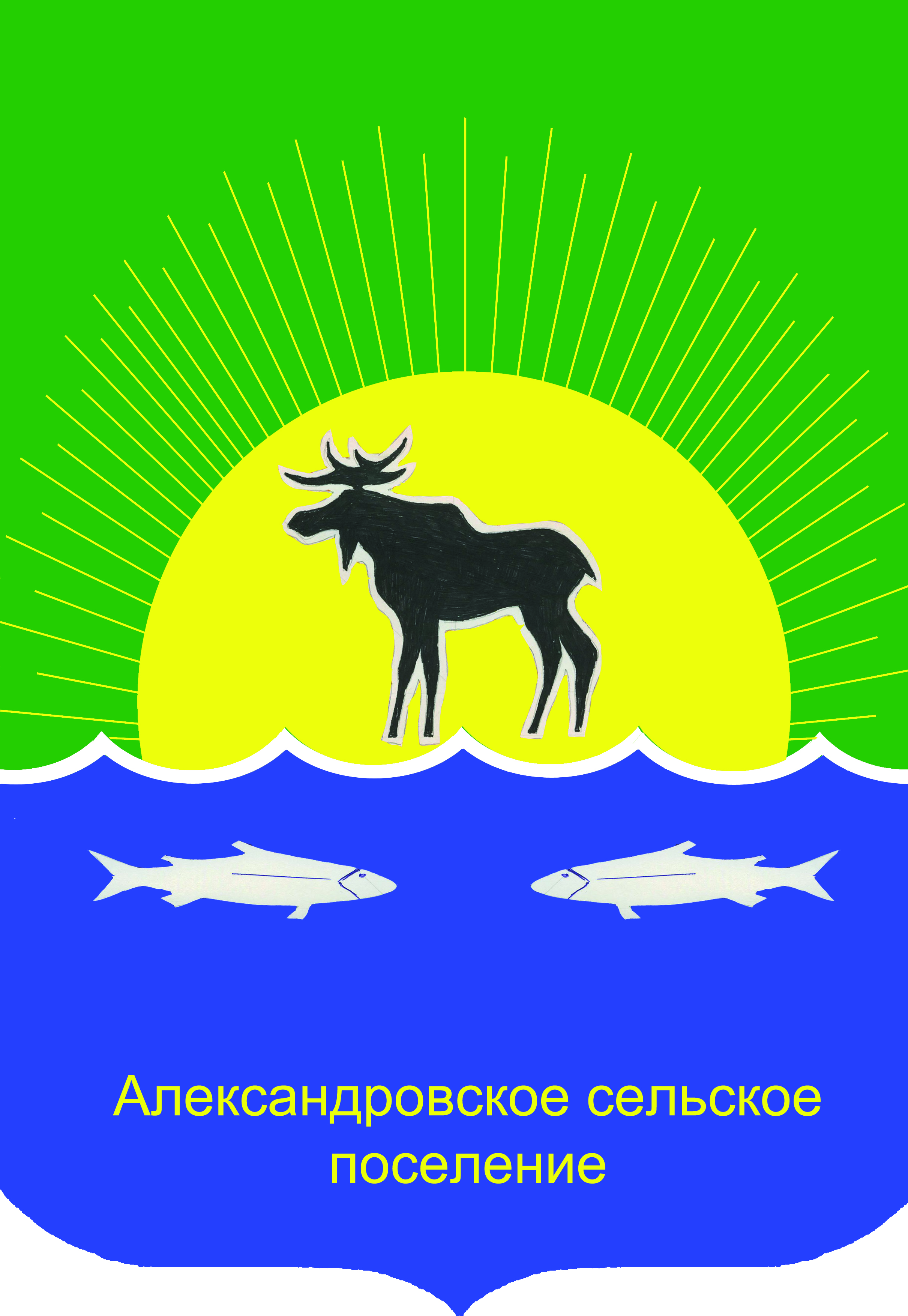 АДминистрация Александровского сельского ПОселенияПОСТАНОВЛЕНИЕРассмотрев представленный Администрацией Александровского сельского поселения отчет об исполнении бюджета муниципального образования «Александровское сельское поселение» за 9 месяцев 2020 года, в соответствии со статьей 34 Положения «О бюджетном процессе в муниципальном образовании «Александровское сельское поселение», утвержденного решением Совета Александровского сельского поселения от 15.05.2013 № 54-13-11п,ПОСТАНОВЛЯЮ:Утвердить отчёт об исполнении бюджета муниципального образования «Александровское сельское поселение» за 9 месяцев 2020 года, согласно приложениям 1-13.Утвердить отчет об использовании Дорожного фонда муниципального образования «Александровское сельское поселение» за 9 месяцев 2020 года согласно приложению 10 к настоящему постановлению.Принять к сведению пояснительную к отчету об исполнении бюджета муниципального образования «Александровское сельское поселение» за 9 месяцев 2020 года согласно приложению 13 к настоящему постановлению.Отчет об исполнении бюджета муниципального образования «Александровское сельское поселение» и отчет об использовании Дорожного фонда муниципального образования «Александровское сельское поселение» за 9 месяцев 2020 года разместить на официальном сайте органов местного самоуправления муниципального образования «Александровское сельское поселение» Направить для сведения отчет об исполнении бюджета муниципального образования «Александровское сельское поселение» в Совет Александровского сельского поселения и Контрольно-ревизионную комиссию Александровского района.Настоящее постановление вступает в силу со дня его подписания.Разослать: в дело, Дик О.П.Приложение 1 к ПостановлениюАлександровского сельского поселенияот 06.11.2020  №310Отчётоб исполнении бюджета Александровского сельского поселения по доходамза 9 месяцев 2020 годПриложение 2 к ПостановлениюАлександровского сельского поселенияот 06.11.2020  №310Отчётоб исполнении бюджета Александровского сельского поселения по расходамсогласно функциональной классификации расходов за 9 месяцев 2020 годПриложение 3 к ПостановлениюАлександровского сельского поселенияот 06.11.2020  №310  Отчётоб исполнении бюджета Александровского сельского поселения за 9 месяцев 2020 годпо разделам, подразделам, целевым статьям и видам расходов бюджета в ведомственной структуре расходовПриложение 4 к ПостановлениюАлександровского сельского поселенияот 06.11.2020  №310  Отчетоб исполнении бюджета Александровского сельского поселенияпо источникам внутреннего финансирования дефицита бюджета за 9 месяцев 2020 годПриложение 5 к ПостановлениюАлександровского сельского поселенияот 06.11.2020  №310  Отчет об исполнении Программы муниципальных внутренних заимствований муниципального образования «Александровское сельское поселение»за 9 месяцев 2020 годНастоящая Программа муниципальных внутренних заимствований Александровского сельского поселения на 2020 год и плановый период 2021 и 2022годов составлена в соответствии с Бюджетным Кодексом Российской Федерации и устанавливает перечень внутренних заимствований Александровского сельского поселения, направляемых в 2020 году и плановом периоде 2021 и 2022 годах на покрытие временных кассовых разрывов, возникающих при исполнении бюджета поселения и на погашение муниципальных долговых обязательств Александровского сельского поселенияПриложение 6 к ПостановлениюАлександровского сельского поселенияот 06.11.2020  №310  Отчет об исполнении Программы муниципальных гарантий муниципального образования «Александровское сельское поселение» за 9 месяцев 2020 годНастоящая Программа муниципальных гарантий Александровского сельского поселения на 2020 год составлена в соответствии с Бюджетным Кодексом Российской Федерации и устанавливает перечень подлежащих предоставлению и исполнению муниципальных гарантий Александровского сельского поселения в 2020 году.	1. Перечень подлежащих предоставлению муниципальных гарантий Александровского сельского поселения в 2020 году	2. Исполнение муниципальных гарантий Александровского сельского поселения в 2020 годуПриложение 7 к ПостановлениюАлександровского сельского поселенияот 06.11.2020  №310 Отчет об использовании средств, предусмотренных на финансирование объектов капитального строительства муниципальной собственности, муниципального образования «Александровское сельское поселение»за 9 месяцев 2020 годПриложение 8 к ПостановлениюАлександровского сельского поселенияот 06.11.2020  №310  ОТЧЕТ об использовании средств, выделенных из бюджета муниципального образования «Александровское сельское поселение» на финансирование муниципальных программ за 9 месяцев 2020 годПриложение 9 к ПостановлениюАлександровского сельского поселенияот 06.11.2020  №310  Отчет об исполнении сметы доходов и расходов муниципальных бюджетных учреждений, находящихся в ведении органов местного самоуправления муниципального образования «Александровское сельское поселение» от приносящей доход деятельности за 9 месяцев 2020 годПриложение 10 к ПостановлениюАлександровского сельского поселенияот 06.11.2020  №310  Отчёт            об использовании средств Дорожного фонда Александровского сельского поселения за 9 месяцев 2020 годПриложение 11к ПостановлениюАлександровского сельского поселенияот 06.11.2020  №310Отчёто распределении межбюджетных трансфертов бюджету муниципального образования «Александровское сельское поселение» за 9 месяцев 2020 годПриложение 12 к ПостановлениюАлександровского сельского поселенияот 06.11.2020  №310 Отчётоб объеме межбюджетных трансфертов, передаваемых в бюджет муниципального образования «Александровский район» из бюджета муниципального образования «Александровское сельское поселение» на 9 месяцев 2020 годПриложение 13 к ПостановлениюАлександровского сельского поселенияот 06.11.2020  №310 Пояснительная запискаК отчету об исполнении бюджета муниципального образования «Александровское сельское поселение» за 9 месяцев 2020 годаБюджет Александровского сельского поселения на 2020 год и плановый период 2021 и 2022 годов (далее бюджет поселения) утвержден решением Совета Александровского сельского поселения от 24.12.2019 года № 171-19-29п «О бюджете муниципального образования «Александровское сельское поселение» на 2020 год и плановый период 2021 и 2022 годы». В течение 9 месяцев в бюджет вносились изменения, согласно УВЕДОМЛЕНИЯМ по расчетам между бюджетами. Уточнённый бюджет составил:- по доходам в сумме 149 686,999 тыс. рублей, что на 28 178,789 тыс. рублей больше первоначально утвержденного объема доходов (121 508,210 тыс.  рублей);- по расходам сумме 150 387,274 тыс. рублей, что на 28 879,064 тыс. рублей выше первоначально утвержденного объема расходов (121 508,210 тыс. руб.);- плановый дефицит составил 700,275 тыс. рублей, источниками погашения дефицита бюджета являются остатки средств на счете по состоянию на 01.01.2020 года.Причинами внесения изменений в бюджет поселения являются: уточнения доходов и расходов бюджета и перераспределение плановых назначений по функциональной классификации расходов бюджетов в связи с принятием новых расходных обязательств.	Исполнение бюджета поселения осуществляется в соответствии с Бюджетным кодексом РФ, нормативными актами Томской области и Александровского сельского поселения на основании сводной бюджетной росписи и кассового плана, так же с учетом реестра расходных обязательств Александровского сельского поселения. Исполнение по доходам бюджета поселения 	Доходы бюджета поселения за 9 месяцев 2020 года, с учетом финансовой помощи из бюджетов других уровней, составили 81 730,791 тыс. рублей, что составляет 54,6 % от годовых плановых назначений.  	По сравнению с аналогичным периодом 2019 года доходы увеличились на 23,9 % или на 19 516,319 тыс. рублей.Основными источниками формирования доходов бюджета поселения за 9 месяцев 2020 года являются:- Налоговые доходы – 27,9 % от суммы всех поступлений в бюджет;- Неналоговые доходы – 1,2 % от суммы всех поступлений в бюджет;- Безвозмездные поступления – 70,1% от суммы всех поступлений в бюджет.	Структура доходов бюджета поселения представлена в таблице 1 и характеризуется следующими показателями:Таблица 1Выполнение плана по налоговым доходам за 9 месяцев 2020 года составило 68 % от годовых назначений, при этом за 9 месяцев 2019 года налоговые доходы составили на 1 316,002 тыс. рублей меньше.Наибольший удельный вес в структуре налоговых поступлений (24,3%) составил налог на доходы физических лиц, в бюджет поступило 19 824,065 тыс. рублей, что составляет 69,3 % от годовых  назначений,  при этом за аналогичный период прошлого года поступило на 1 157,095 тыс. рублей больше.Поступление за 9 месяцев  2020 года по налогу на имущество физических лиц составило в сумме 718,617 тыс. рублей в бюджет поселения, что составляет 65,7 % от годовых назначений, темп увеличения по отношению к 9 месяцам 2019 года составил 10,7 %, в числовом выражении это на 69,347 тыс. рублей меньше в 2019 году.Поступление по акцизам составило 1 521,870 тыс. рублей в бюджет поселения,  что составляет 67,0 % от годовых назначений, темп снижения по отношению к 9 месяцам  2019 года составил 1,5 %, в числовом выражении это на 22,741 тыс. рублей больше в 2019 году.Поступило за 9 месяцев 2020 года  единого сельскохозяйственного налога в сумме 68,503 тыс. рублей в бюджет поселения, что составляет 221,0 % от годовых назначений, темп роста по отношению к 9 месяцам  2019 года составил 157,4 %, в числовом выражении это на 41,887 тыс. рублей больше в 2020 году.Выполнение плана по земельному налогу составило 44,0 % от годовых назначений, что на 247,4 тыс. рублей меньше, чем за аналогичный период прошлого года.Исполнение бюджета поселения по неналоговым доходам за 9 месяцев 2020 года составляет 990,009 тыс. рублей, что составляет 60,7 % от запланированного годового объема. Удельный вес неналоговых доходов в общей сумме доходов составляет 1,2 %, при этом за аналогичный период прошлого года неналоговых доходов поступило больше на 222,731 тыс. рублей. Наибольший удельный вес в структуре неналоговых поступлений составила арендная плата за имущество. За отчетный период в бюджет поступило 900,301 тыс. рублей, что составляет 74,4 % от годовых назначений, при этом за аналогичный период прошлого года поступило на 99,777 тыс. рублей больше. 	Доходы от реализации имущества запланированы на 4 квартал 2020 года.Доля безвозмездных поступлений, от общего объема поступивших в бюджет поселения доходов, составляет 70,9 %, это на 20 047,967 тыс. руб. больше от уровня аналогичного периода прошлого года. Из них:Дотации – 15 611,100 тыс. рублей;Субвенции – 2 387,114 тыс. рублей;Межбюджетные трансферты – 39 958,142 тыс. рублей; Возврат остатков субсидий, субвенций и межбюджетных трансфертов прошлых лет составил – 142,677 тыс. рублей;Исполнение бюджета поселения по доходам за 9 месяцев 2020 года отражено в приложении 1 к Решению Совета АСП «Об отчете по исполнению бюджета муниципального образования «Александровское сельское поселение» за 9 месяцев 2020 года»II. Дефицит (профицит) бюджета поселения и муниципальный внутренний долг 	Дефицит составляет 4 376,088 тыс. рублей при плановом дефиците 700,275 тыс. рублей.Долг по муниципальным гарантиям на 01.10.2020года отсутствует.III. Расходы бюджета поселенияРасходы бюджета поселения за 9 месяцев 2020 года составили 77 354,703 тыс. рублей, при плановом годовом объеме 150 387,274 тыс. рублей, что составляет 51,4 %.  По сравнению с аналогичным периодом прошлого года произошло увеличение расходов  расходов на 40,3 %, что в абсолютном выражении составляет 22 129,572 тыс. рублей.Использование средств бюджета поселения согласно функциональной классификации расходов отражено в приложении 2 к Решению Совета АСП «Об информации по исполнению бюджета Александровского сельского поселения за 9 месяцев 2020 года».Структура расходов бюджета по разделам функциональной классификации представлена в таблице 2Таблица 2	Раздел 01. «Общегосударственные вопросы»По данному разделу за анализируемый период, при годовом объёме расходов 22 328,132  тыс. рублей, фактические расходы составили 14 911,970 тыс. рублей, что составляет 66,8 % от годовых  назначений. Удельный вес в общей сумме расходов за 9 месяцев 2020 года составляет 19,3 %. По отношению к аналогичному периоду прошлого года, произошло уменьшение расходов на 1,9 % (294,031тыс. рублей.)Расходы по данному разделу направлены:	Функционирование высшего должностного лица местного самоуправления (0102)За отчетный период расходы на функционирование главы поселения составили 816,907 тыс. рублей, исполнение расходов составляет 48,9%. Функционирование представительных органов местного самоуправления (0103)Расходы по Совету поселения составили 499,835 тыс. рублей или 66,7 % от утвержденных годовых  назначенийФункционирование исполнительной власти органов местного самоуправления (0104)Расходы по администрации муниципального образования составили 9 909,937  тыс. рублей или 67,3 % от годовых назначенийФункционирование финансовых органов (0106)Расходы по данному подразделу направляются в виде межбюджетных трансфертов в бюджет района на казначейское исполнение бюджета поселения и обеспечение деятельности Контрольно-ревизионного органа. За анализируемый период расходы составили 611,136 тыс. рублей или 80,5 % от утвержденного годового плана 2020 года.Обеспечение проведения выборов и референдумов (0107)За отчетный период расходы по данному разделу составили 333,968 тыс. рублей, что составляет 100 % от утвержденных годовых назначений.Резервный фонд (0111)За отчетный период расходы по данному подразделу составили 577,048 тыс. рублей, что составляет 96,2 % от утвержденных на 2020 год годовых назначений. Другие общегосударственные вопросы (0113)Расходы по другим общегосударственным вопросам составили 2 740,187 тыс. рублей или  67,4 % от годового плана 2020 года	Раздел 02 «Национальная оборона»	По данному разделу предусмотрены расходы на осуществление полномочий по первичному воинскому учету. Расходы по этому разделу составили 535,571 тыс. рублей, исполнение 63,5 % от годовых назначений.Раздел 03 «Национальная безопасность и правоохранительная деятельность»За отчетный период расходы по данному разделу не производились.Раздел 04 «Национальная экономика»За отчетный период расходы по данному разделу составили 14 980,790 тыс. рублей, что составляет 84,4 % от утвержденных годовых назначений. Расходы по данному разделу направлены:0405 «Сельское хозяйство и рыболовство» За отчётный период расходы по данному подразделу производились на оплату транспортных расходов по транспортировке грубых кормов для населения, имеющего в ЛПХ коров в сумме 156,000 тыс. рублей, что составляет 49,5 % от утвержденных плановых назначений на отчетный период. 0409 «Дорожная деятельность»За отчетный период расходы по данному подразделу составили 14 789,790 тыс. рублей, что составляет 85,7 % от утвержденных годовых назначений 2020 года:- 8 094,022 тыс. рублей капитальный ремонт автомобильных дорог (ул. Лебедева);- 30,240 тыс. рублей оказание услуг по проведению достоверности определения сметной стоимости объекта;- 3 026,634 тыс. рублей капитальный и текущий ремонт автомобильных дорог;- 3 064,643 тыс. рублей направлены на содержание дорог общего пользования;- 400,000 тыс. рублей ямочный ремонт;- 174,251 тыс. рублей разметка автомобильной дороги по маршруту автобуса;- 237,338 тыс. рублей установка пешеходного ограждения.0412 «Другие вопросы в области национальной экономики»За отчётный период расходы по данному подразделу составили 35,000 тыс. рублей, что составляет 20,3 % от утверждённых годовых назначений 2020 года.Раздел 05 «Жилищно – коммунальное хозяйство»Расходы по данному разделу составили 29 119,578 тыс. рублей, что составляет 33,9 % от плановых годовых назначений. Расходы по данному разделу направлены:«Жилищное хозяйство» (0501)За отчетный период расходы по данному подразделу составили 964,050  тыс. рублей, что составляет 77,6 % от утвержденных годовых назначений.«Коммунальное хозяйство» (0502)Общая сумма расходов на коммунальное хозяйство составляет 23 510,262 тыс. рублей или 31,2 % от утвержденного годового плана.«Благоустройство» (0503)За отчетный период расходы по данному разделу составили 4 645,266 тыс. рублей, что составляет 49,4 % от годового плана 2020 года.Раздел 08 «Культура, кинематография»	В рамках данного раздела отражены расходы на финансовое обеспечение деятельности МБУ «Культурно-спортивный комплекс». - ЦДНТ – 10 091,790 тыс. рублей;- молодёжная политика – 605,600 тыс. рублей;- музей – 784,544 тыс. рублей;- 62,500 тыс. рублей направлены на проведение встреч, акций, участия в соревнованиях, приобретения оборудования для игр.	Раздел 10 «Социальная политика»Общая сумма расходов составляет 369,062 тыс. рублей или 40,9 % от утвержденного плана. Расходы по данному разделу предусмотрены на проведение мероприятий в рамках муниципальной программы «Социальная поддержка населения АСП на 2017-2020 годы» 	Раздел 11 «Физическая культура и спорт»В рамках данного раздела отражены расходы на финансовое обеспечение деятельности МБУ «Культурно-спортивный комплекс» в области спорта. Общая сумма расходов составила 3 662,871 тыс. рублей или 75,8 % от утвержденных годовых назначений на 2020 года.Раздел 12 «Средства массовой информации»Расходы по разделу составили 467,654 тыс. рублей или 62,4% от запланированного общего объема расходов. Телевидение и радиовещание (1201) – 187,759 тыс. рублей или 53,6 % от утвержденных годовых назначений, Периодическая печать (1202) – 279,894 тыс. рублей или 70,0 % от утвержденных годовых назначений«Обслуживание муниципального долга» За отчетный период ни в текущем, ни в прошлом году расходы на выплату процентов по кредитам не производились.Использование средств бюджета поселения согласно ведомственной структуре отражено в приложении 3 к решению Совета поселения «Об отчете по исполнению бюджета муниципального образования «Александровское сельское поселение» за 9 месяцев 2020 года».IV. Исполнение программы муниципальных внутренних заимствованийЗа анализируемый период привлечение денежных средств от кредитных организаций в бюджет поселения не производилось. Муниципальный долг отсутствует. Исполнение Программы отражено в приложении 5 к решению Совета поселения. V. Исполнение программы муниципальных гарантийЗа анализируемый период Александровское сельское поселение не выступало гарантом. Исполнение Программы отражено в приложении 6 к решению Совета поселения. Долг по муниципальным гарантиям на 01.10.2020 года отсутствует.VI. Финансирование муниципальных программ За 9 месяцев 2020 года финансирование мероприятий, предусмотренных муниципальными программами Александровского сельского поселения, составило  65 550,976 тыс. рублей, что составляет 49,4 % от утвержденного плана на 2020год.Исполнение в разрезе муниципальных целевых программ отражено в приложении 8 к решению Совета поселения IX. Внебюджетная деятельность муниципальных учрежденийЗа 9 месяцев 2020 года доходы муниципального бюджетного учреждения «Архитектуры, строительства и капитального ремонта» от оказания платных услуг составили 32,789 тыс. рублей (65,6% от годового плана).Отчет по внебюджетной деятельности муниципальных учреждений представлен в приложении № 9 к решению Совета поселения.06.11.2020                                                               №310                                                                №310 «Об утверждении отчета об исполнении бюджета муниципального образования «Александровское сельское поселение» за 9 месяцев 2020 год»«Об утверждении отчета об исполнении бюджета муниципального образования «Александровское сельское поселение» за 9 месяцев 2020 год»Глава Александровского сельского поселения                                                Д.В. Пьянков Исп. Дик О.П.Код админ. доходовКод админ. доходовКод админ. доходовНаименование показателейУтверждено на 2020 год  тыс. руб.Исполнено за 9 месяцев 2020 года       тыс. руб.% исп.Доходы бюджета: Всего149 686,99981 730,79154,60001.00.00000.00.000.000000НАЛОГОВЫЕ И НЕНАЛОГОВЫЕ ДОХОДЫ35 169,00023 805,91367,70001.01.00000.00.000.000000НАЛОГИ НА ПРИБЫЛЬ, ДОХОДЫ28 590,00019 824,06569,31821.01.02010.01.1000.110000Налог на доходы физических лиц с доходов, источником которых является налоговый агент, за исключением доходов, в отношении которых исчисление и уплата налога осуществляются в соответствии со статьями 227, 227.1 и 228 Налогового кодекса Российской Федерации (сумма платежа (перерасчеты, недоимка и задолженность по соответствующему платежу, в том числе по отмененному))28 490,00019 802,42569,51821.01.02020.01.1000.110000Налог на доходы физических лиц с доходов, полученных от осуществления деятельности физическими лицами, зарегистрированными в качестве индивидуальных предпринимателей, нотариусов, занимающихся частной практикой, адвокатов, учредивших адвокатские кабинеты, и других лиц, занимающихся частной практикой в соответствии со статьей 227 Налогового кодекса Российской Федерации (сумма платежа (перерасчеты, недоимка и задолженность по соответствующему платежу, в том числе по отмененному))50,0005,41110,81821.01.02030.01.1000.110000Налог на доходы физических лиц с доходов, полученных физическими лицами в соответствии со статьей 228 Налогового кодекса Российской Федерации (сумма платежа (перерасчеты, недоимка и задолженность по соответствующему платежу, в том числе по отмененному))50,00016,22932,51001.03.00000.00.0000.000000НАЛОГИ НА ТОВАРЫ (РАБОТЫ, УСЛУГИ), РЕАЛИЗУЕМЫЕ НА ТЕРРИТОРИИ РОССИЙСКОЙ ФЕДЕРАЦИИ2 273,0001 521,87067,01001.03.02000.01.0000.110000Акцизы по подакцизным товарам (продукции), производимым на территории Российской Федерации2 273,0001 521,87067,01821.05.00000.00.0000.000000НАЛОГИ НА СОВОКУПНЫЙ ДОХОД31,00068,503221,01821.05.03010.01.0000.110000Единый сельскохозяйственный налог31,00068,503221,01821.06.00000.00.0000.000000НАЛОГИ НА ИМУЩЕСТВО2 645,0001 401,46553,01821.06.01030.10.1000.110000Налог на имущество физических лиц, взимаемый по ставкам, применяемым к объектам налогообложения, расположенным в границах сельских поселений (сумма платежа (перерасчеты, недоимка и задолженность по соответствующему платежу, в том числе по отмененному)1 094,000718,61765,71821.06.06033.10.1000.110000Земельный налог с организаций, обладающих земельным участком, расположенным в границах сельских поселений (сумма платежа (перерасчеты, недоимка и задолженность по соответствующему платежу, в том числе по отмененному)1 100,000453,72241,21821.06.06043.10.1000.110000Земельный налог с физических лиц, обладающих земельным участком, расположенным в границах сельских поселений (сумма платежа (перерасчеты, недоимка и задолженность по соответствующему платежу, в том числе по отмененному)451,000229,12650,89011.11.00000.00.0000.000000ДОХОДЫ ОТ ИСПОЛЬЗОВАНИЯ ИМУЩЕСТВА, НАХОДЯЩЕГОСЯ В ГОСУДАРСТВЕННОЙ И МУНИЦИПАЛЬНОЙ СОБСТВЕННОСТИ1 530,0001 012,33166,29011.11.05075.10.0000.120000Доходы от сдачи в аренду имущества, находящегося в оперативном управлении органов управления сельских поселений и созданных ими учреждений (за исключением имущества муниципальных бюджетных и автономных учреждений)1 210,000900,30174,49011.11.09045.10.0000.120000Прочие поступления от использования имущества, находящегося в собственности сельских поселений (за исключением имущества муниципальных бюджетных и автономных учреждений, а также имущества муниципальных унитарных предприятий, в том числе казенных)320,000112,03035,09011.14.00000.00.0000.000000Доходы от продажи материальных и нематериальных активов100,00016,88116,99011.14.02053.10.0000.410000Доходы от реализации иного имущества, находящегося в собственности сельских поселений (за исключением имущества муниципальных бюджетных и автономных учреждений, а также имущества муниципальных унитарных предприятий, в том числе казенных), в части реализации основных средств по указанному имуществу100,00015,54315,59011.14.06025.10.0000.430000Доходы от продажи земельных участков, находящихся в собственности сельских поселений (за исключением земельных участков муниципальных бюджетных и автономных учреждений)0,0001,3380,09011.17.00000.00.0000.000000ПРОЧИЕ НЕНАЛОГОВЫЕ ДОХОДЫ0,000-39,2030,09011.17.01050.10.0000.180000Невыясненные поступления, зачисляемые в бюджеты сельских поселений0,000-39,2030,09012.00.00000.00.0000.000000БЕЗВОЗМЕЗДНЫЕ ПОСТУПЛЕНИЯ114 517,99957 924,87950,69012.02.00000.00.0000.000000БЕЗВОЗМЕЗДНЫЕ ПОСТУПЛЕНИЯ ОТ ДРУГИХ БЮДЖЕТОВ БЮДЖЕТНОЙ СИСТЕМЫ РОССИЙСКОЙ ФЕДЕРАЦИИ114 549,47657 956,35650,69012.02.10000.00.0000.150000Дотации бюджетам бюджетной системы Российской Федерации20 791,51015 611,10075,19012.02.15001.10.0000.150030Дотации бюджетам сельских поселений на выравнивание бюджетной обеспеченности8 880,9006 660,70075,09012.02.15001.10.0000.150000Дотации бюджетам сельских поселений на выравнивание бюджетной обеспеченности1 855,5101 409,30076,09012.02.16001.10.0000.150000Дотация бюджетам сельских поселений на выравнивание бюджетной обеспеченности10 055,1007 541,10075,09012.02.30000.00.0000.150000Субвенции бюджетам бюджетной системы Российской Федерации2 605,9742 387,11491,69012.02.35082.10.0000.150780Субвенции бюджетам сельских поселений на предоставление жилых помещений детям-сиротам и детям, оставшимся без попечения родителей, лицам из их числа по договорам найма специализированных жилых помещений1 560,0031 560,003100,09012.02.35082.10.0000.150781Субвенции бюджетам сельских поселений на предоставление жилых помещений детям-сиротам и детям, оставшимся без попечения родителей, лицам из их числа по договорам найма специализированных жилых помещений202,771202,771100,09012.02.35118.10.0000.150365Субвенции бюджетам сельских поселений на осуществление первичного воинского учета на территориях, где отсутствуют военные комиссариаты843,200624,34074,09012.02.40000.00.0000.150000Иные межбюджетные трансферты91 151,99239 958,14243,89012.02.49999.10.0000.150000Прочие межбюджетные трансферты, передаваемые бюджетам91 151,99239 958,14243,89012.02.49999.10.0000.150009Прочие межбюджетные трансферты, передаваемые бюджетам сельских поселений (Мероприятие "Комфортная среда") 349,688349,688100,09012.02.49999.10.0000.150044Прочие межбюджетные трансферты, передаваемые бюджетам сельских поселений (целевые средства "Томскнефть" ВНК)77,42377,423100,09012.02.49999.10.0000.150046Прочие межбюджетные трансферты, передаваемые бюджетам сельских поселений (Оказание материальной помощи (или проведения ремонта) ветеранам ВОВ и приравненным к ним лиц, ветеранам труда на проведение ремонта жилья100,0000,0000,09012.02.49999.10.0000.150047Прочие межбюджетные трансферты, передаваемые бюджетам сельских поселений (Проведение капитального ремонта объектов коммунальной инфраструктуры в целях подготовки хоз-ного комплекса ТО к безаварийному прохождению отопительного сезона)6 024,5862 265,30137,69012.02.49999.10.0000.150079Прочие межбюджетные трансферты, передаваемые бюджетам сельских поселений (Целевые средства ООО "Газпром трансгаз Томск")1 000,000298,89829,99012.02.49999.10.0000.150090Прочие межбюджетные трансферты, передаваемые бюджетам сельских поселений (Целевые средства ООО "Газпром трансгаз Томск" выполнение работ по благоустройству заездного кармана по ул. Советской с переносом автобусной остановки)1 150,0000,0000,09012.02.49999.10.0000.150140Прочие межбюджетные трансферты, передаваемые бюджетам сельских поселений (Субсидия на реализацию проекта "Установка детского игрового комплекса д. Ларино")55,65555,655100,09012.02.49999.10.0000.150141Прочие межбюджетные трансферты, передаваемые бюджетам сельских поселений (Субсидия на реализацию проекта "Благоустройство детской спортивно-игровой площадки ул. Багряная")994,620945,18295,09012.02.49999.10.0000.150146Прочие межбюджетные трансферты, передаваемые бюджетам сельских поселений (Мероприятие "Комфортная среда")94,41694,416100,09012.02.49999.10.0000.150151Прочие межбюджетные трансферты, передаваемые бюджетам сельских поселений (Резервный фонд района)657,217657,217100,09012.02.49999.10.0000.150154Прочие межбюджетные трансферты, передаваемые бюджетам сельских поселений (Экспертиза инженерно- геологических и инженерно-экологических изысканий ул. Калинина-Засаймочная-Мира.)520,000270,00051,99012.02.49999.10.0000.150244Прочие межбюджетные трансферты, передаваемые бюджетам сельских поселений (Субсидия местным бюджетам Томской области на ремонт автомобильных дорог общего пользования местного значения)8 200,0008 200,000100,09012.02.49999.10.0000.150255Прочие межбюджетные трансферты, передаваемые бюджетам сельских поселений (Подготовка объектов коммунального хозяйства)1 450,0001 450,000100,09012.02.49999.10.0000.150260Прочие межбюджетные трансферты, передаваемые бюджетам сельских поселений (Строительство объектов Мира - Майская и Пролетарская - Багряная)25 488,9860,0000,09012.02.49999.10.0000.150260Прочие межбюджетные трансферты, передаваемые бюджетам сельских поселений (Строительство водопровода и станции обезжелезивания воды с. Александровское Томской области, (ул. Мира - ул. Майская))458,661458,661100,09012.02.49999.10.0000.150261Прочие межбюджетные трансферты, передаваемые бюджетам сельских поселений (Строительство объектов Мира - Майская и Пролетарская - Багряная)13 975,20613 975,206100,09012.02.49999.10.0000.150261Прочие межбюджетные трансферты, передаваемые бюджетам сельских поселений (Строительство водопровода и станции обезжелезивания воды с. Александровское Томской области, (ул. Мира - ул. Майская))1 919,2961 919,296100,09012.02.49999.10.0000.150262Прочие межбюджетные трансферты, передаваемые бюджетам сельских поселений (Субсидия на компенсацию сверхнормативных и выпадающих доходов ресурсоснабжающих организаций)11 791,7430,0000,09012.02.49999.10.0000.150263Прочие межбюджетные трансферты, передаваемые бюджетам сельских поселений (Субсидия на проведение мероприятий по созданию современного облика сельских территорий, ул.  Пролетарская - Багряная, Дренажная система.)2 728,8002 677,70498,19012.02.49999.10.0000.150264Прочие межбюджетные трансферты, передаваемые бюджетам сельских поселений (Субсидия на проведение мероприятий по созданию современного облика сельских территорий, ул.  Мира-Майская. Водопровод и станция обезжелезивания воды.)4 552,2000,0000,09012.02.49999.10.0000.150265Прочие межбюджетные трансферты, передаваемые бюджетам сельских поселений (Корректировка отчета инженерных изысканий по строительству объектов газоснабжения и водоснабжения микрорайона жилой застройки ул. Калинина-Засаймочная-Мира.)300,0000,0000,09012.02.49999.10.0000.150266Прочие межбюджетные трансферты, передаваемые бюджетам сельских поселений (Обеспечению софинансирования на компенсацию сверхнормативных и выпадающих доходов ресурсоснабжающих организаций)3 000,0000,0000,09012.02.49999.10.0000.150301Прочие межбюджетные трансферты, передаваемые бюджетам сельских поселений (Капитальный и текущий ремонт автомобильных дорог и инженерных сооружений на них в границах муниципальных районов и поселений)3 210,7203 210,720100,09012.02.49999.10.0000.150992Прочие межбюджетные трансферты, передаваемые бюджетам сельских поселений (субсидия на реализацию ГП "Формирование комфортной городской среды Томской области на 2018-2022 годы")3 052,7753 052,775100,02.07.00000.00.0000.000ПРОЧИЕ БЕЗВОЗМЕЗНЫЕ ПОСТУПЛЕНИЯ111,200111,200100,09012.07.05000.10.0000.150Прочие безвозмездные поступления в бюджеты сельских поселений111,200111,200100,09012.07.05020.10.0000.150000Поступления от денежных пожертвований, предоставляемые физическими лицами получателям средств бюджетов сельских поселений  85,20085,200100,09012.07.05030.10.0000.150000Прочие безвозмездные поступления в бюджеты сельских поселений26,00026,000100,09012.19.00000.00.0000.000000ВОЗВРАТ ОСТАТКОВ СУБСИДИЙ, СУБВЕНЦИЙ И ИНЫХ МЕЖБЮДЖЕТНЫХ ТРАНСФЕРТОВ, ИМЕЮЩИХ ЦЕЛЕВОЕ НАЗНАЧЕНИЕ, ПРОШЛЫХ ЛЕТ-142,677-142,677100,09012.19.60010.10.0000.150000Возврат прочих остатков субсидий, субвенций и иных межбюджетных трансфертов, имеющих целевое назначение, прошлых лет из бюджетов сельских поселений-142,677-142,677100,09012.19.60010.10.0000.150044Возврат прочих остатков субсидий, субвенций и иных межбюджетных трансфертов, имеющих целевое назначение, прошлых лет из бюджетов сельских поселений  (Целевые средства "Томскнефти ВНК")-77,423-77,423100,09012.19.60010.10.0000.150244Возврат прочих остатков субсидий, субвенций и иных межбюджетных трансфертов, имеющих целевое назначение, прошлых лет из бюджетов сельских поселений  (на капитальный ремонт и (или) ремонт автомобильных дорог общего пользования местного значения в рамках ГП "Развития транспортной системы в Томской области)-16,947-16,947100,09012.19.60010.10.0000.150255Возврат прочих остатков субсидий, субвенций и иных межбюджетных трансфертов, имеющих целевое назначение, прошлых лет из бюджетов сельских поселений  (Подготовка объектов коммунального хозяйства к отопительному сезону)-47,822-47,822100,09012.19.60010.10.0000.150301Возврат прочих остатков субсидий, субвенций и иных межбюджетных трансфертов, имеющих целевое назначение, прошлых лет из бюджетов сельских поселений (на ремонт автодороги)-0,485-0,485100,0Раздел, подразделНаименование разделов и подразделовУтверждено на 2020 год, тыс. руб.Исполнено за 9 месяцев 2020 года,              тыс. руб.Исп., %Раздел, подразделНаименование разделов и подразделовУтверждено на 2020 год, тыс. руб.Исполнено за 9 месяцев 2020 года,              тыс. руб.Исп., %0100ОБЩЕГОСУДАРСТВЕННЫЕ ВОПРОСЫ22 328,13214 911,97066,80102Функционирование высшего должностного лица субъекта Российской Федерации и муниципального образования1 670,210816,90748,90103Функционирование законодательных (представительных) органов государственной власти и представительных органов муниципальных образований749,360499,83566,70104Функционирование Правительства Российской Федерации, высших исполнительных органов государственной власти субъектов Российской Федерации, местных администраций14 729,1129 909,93767,30106Обеспечение деятельности финансовых, налоговых и таможенных органов и органов финансового (финансово-бюджетного) надзора759,404611,13680,50107Обеспечение проведения выборов и референдумов333,968333,968100,00111Резервные фонды22,9520,0000,00113Другие общегосударственные вопросы4 063,1262 740,18767,40200НАЦИОНАЛЬНАЯ ОБОРОНА843,200535,57163,50203Мобилизационная и вневойсковая подготовка843,200535,57163,50300НАЦИОНАЛЬНАЯ БЕЗОПАСНОСТЬ И ПРАВООХРАНИТЕЛЬНАЯ ДЕЯТЕЛЬНОСТЬ130,0000,0000,00310Обеспечение пожарной безопасности130,0000,0000,00400НАЦИОНАЛЬНАЯ ЭКОНОМИКА17 753,03314 980,79084,40405Сельское хозяйство и рыболовство315,000156,00049,50409Дорожное хозяйство (дорожные фонды)17 265,21114 789,79085,70412Другие вопросы в области национальной экономики172,82335,00020,30500ЖИЛИЩНО-КОММУНАЛЬНОЕ ХОЗЯЙСТВО85 935,44629 119,57833,90501Жилищное хозяйство1 242,234964,05077,60502Коммунальное хозяйство75 287,42223 510,26231,20503Благоустройство9 405,7914 645,26649,40800КУЛЬТУРА, КИНЕМАТОГРАФИЯ15 152,43711 544,43476,20801Культура15 152,43711 544,43476,21000СОЦИАЛЬНАЯ ПОЛИТИКА2 665,1972 131,83680,01003Социальное обеспечение населения902,423369,06240,91004Охрана семьи и детства1 762,7741 762,774100,01100ФИЗИЧЕСКАЯ КУЛЬТУРА И СПОРТ4 829,8283 662,87175,81101Физическая культура4 829,8283 662,87175,81200СРЕДСТВА МАССОВОЙ ИНФОРМАЦИИ750,000467,65462,41201Телевидение и радиовещание350,000187,75953,61202Периодическая печать и издательства400,000279,89470,0ВСЕГО РАСХОДОВ150 387,27477 354,70351,4Дефицит бюджета (-), профицит700,2754 376,088624,9Наименование разделов и подразделовВедомствоКод бюджетной классификацииКод бюджетной классификацииКод бюджетной классификацииУтверждено на 2020 год,       тыс. руб.Исполнено за 9 месяцев 2020 года,              тыс. руб.Исп., %Наименование разделов и подразделовВедомствоКФСРКЦСРКВРУтверждено на 2020 год,       тыс. руб.Исполнено за 9 месяцев 2020 года,              тыс. руб.Исп., %Администрации муниципальных образований901149 637,91476 854,86851,4ОБЩЕГОСУДАРСТВЕННЫЕ ВОПРОСЫ901010021 578,77214 412,13566,8Функционирование высшего должностного лица субъекта Российской Федерации и муниципального образования90101021 670,210816,90748,9Непрограммное направление расходов901010299000000001 670,210816,90748,9Глава муниципального образования901010299001000101 670,210816,90748,9Фонд оплаты труда государственных (муниципальных) органов901010299001000101211 240,546586,24447,3Иные выплаты персоналу государственных (муниципальных) органов, за исключением фонда оплаты труда9010102990010001012255,01954,81999,6Взносы по обязательному социальному страхованию на выплаты денежного содержания и иные выплаты работникам государственных (муниципальных) органов90101029900100010129374,645175,84346,9Функционирование Правительства Российской Федерации, высших исполнительных органов государственной власти субъектов Российской Федерации, местных администраций901010414 729,1129 909,93767,3Непрограммное направление расходов9010104990000000014 729,1129 909,93767,3Центральный аппарат9010104990010003014 729,1129 909,93767,3Денежное содержание муниципальных служащих901010499001000316 546,2134 764,65272,8Фонд оплаты труда государственных (муниципальных) органов901010499001000311214 922,0763 706,28975,3Иные выплаты персоналу государственных (муниципальных) органов, за исключением фонда оплаты труда90101049900100031122137,669106,45577,3Взносы по обязательному социальному страхованию на выплаты денежного содержания и иные выплаты работникам государственных (муниципальных) органов901010499001000311291 486,468951,90864,0Расходы на содержание прочих работников органов местного самоуправления901010499001000325 857,0454 019,85568,6Фонд оплаты труда государственных (муниципальных) органов901010499001000321214 366,0583 121,99171,5Иные выплаты персоналу государственных (муниципальных) органов, за исключением фонда оплаты труда90101049900100032122178,48031,29017,5Взносы по обязательному социальному страхованию на выплаты денежного содержания и иные выплаты работникам государственных (муниципальных) органов901010499001000321291 312,507866,57566,0Расходы на обеспечение муниципальных нужд901010499001000332 325,8541 125,43048,4Закупка товаров, работ, услуг в сфере информационно-коммуникационных технологий90101049900100033242689,032405,10358,8Прочая закупка товаров, работ и услуг901010499001000332441 508,822628,57241,7Уплата налога на имущество организаций и земельного налога90101049900100033851108,00076,58270,9Уплата прочих налогов, сборов901010499001000338525,2505,250100,0Уплата иных платежей9010104990010003385314,7509,92367,3Обеспечение деятельности финансовых, налоговых и таможенных органов и органов финансового (финансово-бюджетного) надзора9010106759,404611,13680,5Муниципальная программа "Социально - экономического развития Александровского сельского поселения на 2013 -2015 годы и на перспективу до 2020 года"90101067100000000759,404611,13680,5Исполнение полномочий90101067100300000759,404611,13680,5Содержание специалиста по кассовому обслуживанию и казначейскому исполнению бюджета90101067100350000371,461281,58375,8Иные межбюджетные трансферты90101067100350000540371,461281,58375,8Содержание  специалиста контрольно-ревизионной комиссии90101067100360000387,943329,55384,9Иные межбюджетные трансферты90101067100360000540387,943329,55384,9Обеспечение проведения выборов и референдумов9010107333,968333,968100,0Муниципальная программа "Социально - экономического развития Александровского сельского поселения на 2013 -2015 годы и на перспективу до 2020 года"90101077100000000333,968333,968100,0Проведение выборов Главы поселения90101077100800000333,968333,968100,0Проведение выборов Главы поселения90101077100810000333,968333,968100,0Специальные расходы90101077100810000880333,968333,968100,0Резервные фонды901011122,9520,0000,0Непрограммное направление расходов9010111990000000022,9520,0000,0Резервные фонды  органов самоуправления (бюджет сельских поселений)9010111991100000012,3510,0000,0Резервные средства9010111991100000087012,3510,0000,0Резервный фонд местных администраций муниципального образования по предупреждению и ликвидации чрезвычайных ситуаций и последствий стихийных бедствий ( бюджет сельских поселений)9010111992200000010,6010,0000,0Резервные средства9010111992200000087010,6010,0000,0Другие общегосударственные вопросы90101134 063,1262 740,18767,4Муниципальная программа "Социально - экономического развития Александровского сельского поселения на 2013 -2015 годы и на перспективу до 2020 года"901011371000000003 726,1262 611,91170,1Содержание МБУ "Архитектуры, строительства и капитального ремонта"901011371004000003 019,8332 048,05667,8Расходы на содержание МБУ "Архитектуры, строительства и капитального ремонта"901011371004100003 019,8332 048,05667,8Субсидии бюджетным учреждениям на финансовое обеспечение государственного (муниципального) задания на оказание государственных (муниципальных) услуг (выполнение работ)901011371004100006112 919,8332 048,05670,1Субсидии бюджетным учреждениям на иные цели90101137100410000612100,0000,0000,0Воинский учет9010113710050000082,00042,66252,0Доплата работникам военно-учетного стола9010113710051000082,00042,66252,0Прочая закупка товаров, работ и услуг9010113710051000024482,00042,66252,0Налоги и взносы90101137100600000405,093405,093100,0Уплата транспортного налога90101137100610000357,692357,692100,0Уплата прочих налогов, сборов90101137100610000852357,692357,692100,0Членский  взнос в СМО9010113710062000047,40147,401100,0Уплата иных платежей9010113710062000085347,40147,401100,0Проведение мероприятий90101137100700000174,200116,10066,6Приобретение ценных подарков9010113710071000095,00036,90038,8Прочая закупка товаров, работ и услуг9010113710071000024495,00036,90038,8Проведение дезинфекционных мероприятий9010113710079920079,20079,200100,0Прочая закупка товаров, работ и услуг9010113710079920024479,20079,200100,0Разработка программ9010113710090000045,0000,0000,0Разработка программы энергосбережения и повышения энергоэффективности Александровского сельского поселения Александровского района Томской области9010113710091000045,0000,0000,0Прочая закупка товаров, работ и услуг9010113910091000024445,0000,0000,0Муниципальная программа "Социальная поддержка населения Александровского сельского поселения на 2017 -2020 годы"90101137400000000329,000120,27636,6Социальная помощь9010113740020000030,00011,49438,3Вознаграждение к званию "Почетный житель"9010113740022000030,00011,49438,3Иные выплаты населению9010113740022000036030,00011,49438,3Оплата коммунальных услуг9010113740030000027,00010,28238,1Оплата коммунальных услуг Районного общества инвалидов9010113740031000027,00010,28238,1Прочая закупка товаров, работ и услуг9010113740031000024427,00010,28238,1Оплата коммунальных услуг Александровской районной общественной организации ветеранов (пенсионеров) войны, труда, Вооруженных сил и правоохранительных органов9010113740032000032,00014,50045,3Прочая закупка товаров, работ и услуг9010113740032000024432,00014,50045,3Транспортировка тел умерших90101137400500000120,00063,00052,5Оказание услуг по транспортировке те умерших90101137400510000120,00063,00052,5Прочая закупка товаров, работ и услуг90101137400510000244120,00063,00052,5Субсидии общественным организациям90101137400600000120,00021,00017,5Проведение мероприятий посвященным праздничным датам Районному обществу инвалидов9010113740061000040,0000,0000,0Субсидии на возмещение недополученных доходов и (или) возмещение фактически понесенных затрат в связи с  производством (реализацией) товаров, выполнением работ, оказанием услуг9010113740061000063140,0000,0000,0Проведение мероприятий посвященным праздничным датам  Александровской районной общественной организации ветеранов (пенсионеров) войны, труда, Вооруженных сил и правоохранительных органов9010113740062000080,00021,00026,3Субсидии на возмещение недополученных доходов и (или) возмещение фактически понесенных затрат в связи с  производством (реализацией) товаров, выполнением работ, оказанием услуг9010113740062000063180,00021,00026,3Прочая закупка товаров, работ и услуг90101139100100000244200,0000,0000,0Непрограммное направление расходов901011399000000008,0008,000100,0Резервные фонды органов местного самоуправления901011399110000008,0008,000100,0Прочая закупка товаров, работ и услуг901011399110000002448,0008,000100,0НАЦИОНАЛЬНАЯ ОБОРОНА9010200843,200535,57163,5Мобилизационная и вневойсковая подготовка9010203843,200535,57163,5Муниципальная программа "Социально - экономического развития Александровского сельского поселения на 2013 -2015 годы и на перспективу до 2020 года"90102037100000000843,200535,57163,5Воинский учет90102037100500000843,200535,57163,5Осуществление первичного воинского учета на территориях, где отсутствуют военные комиссариаты90102037100951180843,200535,57163,5Фонд оплаты труда государственных (муниципальных) органов90102037100951180121619,145414,36066,9Взносы по обязательному социальному страхованию на выплаты денежного содержания и иные выплаты работникам государственных (муниципальных) органов90102037100951180129187,015121,21164,8Прочая закупка товаров, работ и услуг9010203710055118024437,0400,0000,0НАЦИОНАЛЬНАЯ БЕЗОПАСНОСТЬ И ПРАВООХРАНИТЕЛЬНАЯ ДЕЯТЕЛЬНОСТЬ9010300130,0000,0000,0Обеспечение пожарной безопасности9010310130,0000,0000,0Муниципальная программа "Обеспечение пожарной безопасности на территории муниципального образования "Александровское сельское поселение" на 2019-2023 годы"90103109800000000130,0000,0000,0Содержание пожарных гидрантов и водоемов90103109800100000120,0000,0000,0Содержание пожарных гидрантов 9010310980011000063,0000,0000,0Прочая закупка товаров, работ и услуг9010310980011000024463,0000,0000,0Содержание пожарных водоемов9010310980012000057,0000,0000,0Прочая закупка товаров, работ и услуг9010310980012000024457,0000,0000,0Приобретение средств пожаротушения9010310980020000010,0000,0000,0Мероприятия по приобретению инвентаря для первичных мер по пожаротушению900310980021000010,0000,0000,0Прочая закупка товаров, работ и услуг9010310980021000024410,0000,0000,0НАЦИОНАЛЬНАЯ ЭКОНОМИКА901040017 753,03314 980,79084,4Сельское хозяйство и рыболовство9010405315,000156,00049,5Муниципальная программа "Социальная поддержка населения Александровского сельского поселения на 2017 -2020 годы"90104057400000000315,000156,00049,5Социальная помощь90104057400200000315,000156,00049,5Оказание адресной помощи гражданам, имеющих в личном подсобном хозяйстве коров90104057400252201315,000156,00049,5Субсидии на возмещение недополученных доходов и (или) возмещение фактически понесенных затрат в связи с  производством (реализацией) товаров, выполнением работ, оказанием услуг90104057400252201811315,000156,00049,5Дорожное хозяйство (дорожные фонды)901040917 265,21114 789,79085,7Программа  комплексного развития транспортной инфраструктуры на территории Александровского сельского поселения на 2016-2032 годы" 9010409970000000017 265,21114 789,79085,7Содержание и ремонт дорог9010409970020000017 234,97114 759,55085,6Ремонт дорого муниципального назначения90104099700210000400,000400,000100,0Прочая закупка товаров, работ и услуг90104099700210000244400,000400,000100,0Содержание дорог муниципального назначения901040997002200004 000,0003 064,64376,6Прочая закупка товаров, работ и услуг901040997002200002444 000,0003 064,64376,6Устройство ледовой переправы д. Ларино90104099700240000100,0000,0000,0Прочая закупка товаров, работ и услуг90104099700240000244100,0000,0000,0Капитальный  ремонт и (или) ремонт автомобильных дорог общего пользования местного значения в рамках ГП "Развитие транспортной системы в Томской области"901040997002409308 200,0008 094,02298,7Прочая закупка товаров, работ и услуг90104099702409302448 200,0008 094,02298,7Разметка автомобильной дороги по маршруту автобуса в с. Александровском90104099700250000174,251174,251100,0Прочая закупка товаров, работ и услуг90104099700250000244174,251174,251100,0Капитальный и текущий ремонт автомобильных дорог и инженерных сооружений на них в границах муниципальных районов и поселений901040997002521063 210,7203 026,63494,3Прочая закупка товаров, работ и услуг901040997002521062443 210,7203 026,63494,3Обустройство заездного кармана по ул. Советская с переносом автобусной остановки901040997002571441 150,0000,0000,0Прочая закупка товаров, работ и услуг901040997002571442441 150,0000,0000,0Подготовка проектов9010409970030000030,24030,240100,0Оказание услуг по проведению проверки достоверности определения сметной стоимости объекта: ремонт участков автомобильной дороги9010409970031000030,24030,240100,0Прочая закупка товаров, работ и услуг901040997003100024430,24030,240100,0Другие вопросы в области национальной экономики9010412172,82335,00020,3Муниципальная программа "Социально - экономического развития Александровского сельского поселения на 2013 -2015 годы и на перспективу до 2020 года"90104127100000000162,82330,00018,4Подготовка и оформление документов связанных с муниципальной собственностью90104127100100000162,82330,00018,4Изготовление кадастровых планов земельных участков и координатное описание границ Александровского сельского поселения90104127100110000162,82330,00018,4Прочая закупка товаров, работ и услуг90104127100110000244162,82330,00018,4Оценка имущества9010412710012000010,0005,00050,0Прочая закупка товаров, работ и услуг9010412710012000024410,0005,00050,0ЖИЛИЩНО-КОММУНАЛЬНОЕ ХОЗЯЙСТВО901050085 935,44629 119,57833,9Жилищное хозяйство90105011 242,234964,05077,6Муниципальная программа "Капитальный ремонт, содержание, обслуживание жилых помещений муниципального жилищного фонда Александровского сельского поселения и развитие жилищного хозяйства на 2019-2025 годы с перспективой до 2030 года"901050143000000001 242,234964,05077,6Ремонт муниципального жилищного фонда90105014300100000194,40089,99446,3Капитальный ремонт муниципального жилищного фонда за счет найма90105014300110000194,40089,99446,3Прочая закупка товаров, работ и услуг90105014300110000244194,40089,99446,3Содержание муниципального жилищного фонда90105014300200000521,429347,65266,7Оплата коммунальных услуг за нераспределенный жилищный фонд90105014300210000100,00068,61968,6Прочая закупка товаров, работ и услуг90105014300210000244100,00068,61968,6Взносы в Фонд капитального ремонта многоквартирных домов за капитальный ремонт муниципальных квартир90105014300220000350,213227,45764,9Прочая закупка товаров, работ и услуг90105014300220000244349,384226,62864,9Уплата иных платежей901050143002200008530,8290,829100,0Содержание муниципального жилищного фонда (оплата взносов УК и ТСЖ за текущий ремонт и обслуживание общедомового имущества многоквартирных домов)9010501430023000023,21618,28278,7Прочая закупка товаров, работ и услуг9010501430023000024423,21618,28278,7Оплата услуг по агентскому договору за сбор средств за найм9010501430024000048,00033,29569,4Прочая закупка товаров, работ и услуг9010501430024000024448,00033,29569,4Выполнение работ по утеплению вентиляционных каналов домов по адресу: Казахстан, д. 14, 14а90105014300299100436,228436,228100,0Прочая закупка товаров, работ и услуг90105014300299100244436,228436,228100,0Непрограммное направление расходов9010501990000000067,94567,945100,0Резервные фонды органов местного самоуправления (бюджет сельских поселений)9010501991100000067,94567,945100,0Прочая закупка товаров, работ и услуг9010501991100000024467,94567,945100,0Резервные фонды местных администраций муниципального образования по предупреждению и ликвидации чрезвычайных ситуаций и последствий стихийных бедствий (бюджет сельских поселений)9010501992200000022,23222,232100,0Прочая закупка товаров, работ и услуг9010501992200000024422,23222,232100,0Коммунальное хозяйство901050275 287,42223 510,26231,2Муниципальная программа "Комплексное развитие систем коммунальной инфраструктуры на территории Александровского сельского поселения на период 2013 -2015 годы и на перспективу до 2023 года"9010502700000000074 718,68623 135,84831,0Субсидия на возмещение выпадающих доходов9010502700020000015 191,7430,0000,0Компенсация выпадающих доходов, по оказанию услуг населению по воде д. Ларино, Александровского района90105027000210000100,0000,0000,0Субсидии на возмещение недополученных доходов и (или) возмещение фактически понесенных затрат в связи с  производством (реализацией) товаров, выполнением работ, оказанием услуг90105027000210000811100,0000,0000,0Субсидия ресурсоснабжающей организации в целях частичного возмещения затрат, возникших при оказании услуг тепло-, водоснабжения и водоотведения на территории муниципального образования "Александровское сельское поселение"90105027000220000300,0000,0000,0Субсидии на возмещение недополученных доходов и (или) возмещение фактически понесенных затрат в связи с  производством (реализацией) товаров, выполнением работ, оказанием услуг90105027000220000811300,0000,0000,0Компенсация сверхнормативных расходов и выпадающих доходов ресурсоснабжающих организаций9010502700024003011 791,7430,0000,0Субсидии на возмещение недополученных доходов и (или) возмещение фактически понесенных затрат в связи с  производством (реализацией) товаров, выполнением работ, оказанием услуг9010502700024003081111 791,7430,0000,0Компенсация сверхнормативных расходов и выпадающих доходов ресурсоснабжающих организаций901050270002651153 000,0000,0000,0Субсидии на возмещение недополученных доходов и (или) возмещение фактически понесенных затрат в связи с  производством (реализацией) товаров, выполнением работ, оказанием услуг901050270002651158113 000,0000,0000,0Подготовка проектов901050270004000002 397,418579,13824,2Оказание услуг проведения достоверности определения сметной стоимости объектов9010502700041000019,82010,24051,7Прочая закупка товаров, работ и услуг9010502700041000024419,82010,24051,7Проведение экспертизы инженерно-геологических и инженерно- экологических изысканий  ул. Калинина-Засаймочная-Мира90105027000465114557,5980,0000,0Прочая закупка товаров, работ и услуг90105027000465114244557,5980,0000,0Проведение государственной историко-культурной экспертизы (археологическая разведка) по строительству объекта "Газоснабжение микрорайона жилой застройки ул. Калинина-Засаймочная-Мира с. Александровское, Александровский район, Томская область90105027000465120250,0000,0000,0Прочая закупка товаров, работ и услуг90105027000465120244250,0000,0000,0Проведение государственной историко-культурной экспертизы (археологическая разведка) по строительству объекта "Водоснабжение микрорайона жилой застройки ул. Калинина-Засаймочная-Мира с. Александровское, Александровский район, Томская область90105027000465121270,000270,000100,0Прочая закупка товаров, работ и услуг90105027000465121244270,000270,000100,0Актуализация инженерных изысканий по строительству объекта" Водоснабжение. Газоснабжение микрорайона жилой застройки ул. Калинина-Засаймочная-Мира с. Александровское, Александровский район, Томская область90105027000465206300,0000,0000,0Прочая закупка товаров, работ и услуг90105027000465206244300,0000,0000,0Археологические исследования объекта90105027000465601298,898298,898100,0Прочая закупка товаров, работ и услуг90105027000465601244298,898298,898100,0Актуализация инженерных изысканий объекта90105027000465602241,1020,0000,0Прочая закупка товаров, работ и услуг90105027000465602244241,1020,0000,0Разработка сметной документации объекта90105027000465603350,0000,0000,0Прочая закупка товаров, работ и услуг90105027000465603244350,0000,0000,0Проверка достоверности определения сметной стоимости строительства  объекта90105027000465604110,0000,0000,0Прочая закупка товаров, работ и услуг90105027000465604244110,0000,0000,0Подготовка к ОЗП901050270005000007 866,3763 525,84244,8Проверка и ремонт теплосчетчиков на котельных90105027000520000250,0000,0000,0Прочая закупка товаров, работ и услуг90105027000520000244250,0000,0000,0Проведение капитального ремонта объектов коммунальной инфраструктуры в целях подготовки хозяйственного комплекса Томской области к безаварийному прохождению отопительного сезона901050270005409105 067,3831 308,10825,8Закупка товаров, работ, услуг в целях капитального ремонта государственного (муниципального) имущества901050270005409102435 067,3831 308,10825,8Софинансирование мероприятий на проведение капитального ремонта объектов коммунальной инфраструктуры в целях подготовки хозяйственного комплекса Томской области к безаварийному прохождению отопительного сезона901050270005651041 098,993767,73469,9Закупка товаров, работ, услуг в целях капитального ремонта государственного (муниципального) имущества901050270005651042431 098,993767,73469,9Субсидия ресурсоснабжающей организации в целях частичного возмещения затрат, направленных на подготовку к ОЗП901050270005651111 450,0001 450,000100,0Субсидии на возмещение недополученных доходов и (или) возмещение фактически понесенных затрат в связи с  производством (реализацией) товаров, выполнением работ, оказанием услуг901050270005651118111 450,0001 450,000100,0Строительство и содержание объектов9010502700060000049 263,14919 030,86838,6Содержание станции водоочистки д. Ларино90105027000610000140,0000,0000,0Прочая закупка товаров, работ и услуг90105027000610000244140,0000,0000,0Водопровод и станция обезжелезивания воды в с. Александровском Томской области  (ул. Мира-ул. Майская)901050270006R576030 499,847458,6611,5Бюджетные инвестиции в объекты строительства государственной (муниципальной) собственности901050270006R576041430 499,847458,6611,5Обустройство микрорайона индивидуальной жилой застройки ул. Пролетарская-ул. Багряная. Водоснабжение. Уличная дренажная система в с. Александровское Александровского района Томской области901050270007R576018 623,30218 572,20799,7Бюджетные инвестиции в объекты строительства государственной (муниципальной) собственности901050270007R576041418 623,30218 572,20799,7Муниципальная программа "Повышение энергетической эффективности на территории Александровского сельского поселения Александровского района Томской области на период с 2011 по 2012 годы с перспективой до 2020 г."90105027300000000194,3220,0000,0Подготовка  к ОЗП90105027300200000194,3220,0000,0Замена изношенных теплотрасс и восстановление изоляции90105027300210000194,3220,0000,0Закупка товаров, работ, услуг в целях капитального ремонта государственного (муниципального) имущества90105027300210000243194,3220,0000,0Непрограммное направление расходов90105029900000000374,414374,414100,0Резервные фонды органов местного самоуправления (бюджет сельских поселений)90105029911000000374,414374,414100,0Прочая закупка товаров, работ и услуг90105029911000000244258,414258,414100,0Субсидии на возмещение недополученных доходов и (или) возмещение фактически понесенных затрат в связи с  производством (реализацией) товаров, выполнением работ, оказанием услуг90105029911000000811116,000116,000100,0Благоустройство90105039 405,7914 645,26649,4Муниципальная программа "Формирование современной городской среды на территории Александровского сельского поселения на 2018-2022 годы"901050341000000003 526,81929,0400,8Подготовка проектов9010503410010000029,94029,04097,0Оказание услуг на проведения достоверности определения сметной стоимости объектов9010503410011000029,94029,04097,0Прочая закупка товаров, работ и услуг9010503410011000024429,94029,04097,0Обустройство парка9010503410F2000003 496,8790,0000,0Реализация программ формирования современной городской среды в рамках государственной программы "Жилье и городская среда Томской области"9010503410F2555503 496,8790,0000,0Прочая закупка товаров, работ и услуг9010503410F2555502443 496,8790,0000,0Муниципальная программа "Вырубка аварийных деревьев на территории Александровского сельского поселения на 2018 - 2022 годы"9010503420000000070,77670,776100,0Вырубка аварийных деревьев9010503420010000070,77670,776100,0Спил деревьев9010503420011000070,77670,776100,0Прочая закупка товаров, работ и услуг9010503420011000024470,77670,776100,0Муниципальная программа "Благоустройство Александровского сельского поселения на 2017 - 2020 годы"901050372000000005 398,7494 256,17778,8Содержание, уборка, ремонт объектов благоустройства901050372001000001 414,3511 309,18492,6Организация ликвидации несанкционированных свалок в поселении, береговой полосы и прилегающей к селу лесной зоны90105037200110000150,000116,62977,8Прочая закупка товаров, работ и услуг90105037200110000244150,000116,62977,8Очистка и ремонт дренажной системы и ливневой канализации90105037200130000100,000100,000100,0Прочая закупка товаров, работ и услуг90105037200130000244100,000100,000100,0Расходы по содержанию и уборке объектов благоустройства сельского поселения90105037200140000210,000186,01488,6Прочая закупка товаров, работ и услуг90105037200140000244210,000186,01488,6Транспортные услуги9010503720100000059,35158,30498,2Прочая закупка товаров, работ и услуг9010503720100000024459,35158,30498,2Содержание сквера и фонтана90105037200170000500,000484,08096,8Прочая закупка товаров, работ и услуг90105037200170000244500,000484,08096,8Снос аварийных домов, вывоз строительного мусора9010503720018000295,000295,000100,0Прочая закупка товаров, работ и услуг90105037200180000244295,000295,000100,0Содержание мест захоронения90105037200190000100,00069,15769,2Прочая закупка товаров, работ и услуг90105037200190000244100,00069,15769,2Содержание и ремонт освещения901050372002000001 300,000811,80262,4Уличное освещение и содержание приборов уличного освещения901050372002100001 200,000804,08267,0Прочая закупка товаров, работ и услуг901050372002100002441 200,000804,08267,0Замена опор и комплектующих ЛЭП90105037200220000100,0007,7207,7Прочая закупка товаров, работ и услуг90105037200220000244100,0007,7207,7Содержание рабочих901050372003000001 112,274745,33567,0Расходы на обеспечение горюче-смазочными материалами90105037200310000100,00071,58071,6Прочая закупка товаров, работ и услуг90105037200310000244100,00071,58071,6Расходы на содержание рабочих по благоустройству901050372003200001 012,274673,75566,6Фонд оплаты труда учреждений90105037200320000111716,345497,78369,5Взносы по обязательному социальному страхованию на выплаты по оплате труда работников и иные выплаты работникам учреждений90105037200320000129222,380140,57563,2Прочая закупка товаров, работ и услуг9010503720032000024473,54935,39748,1Конкурсы, проекты901050372004000001 572,1241 389,85688,4Проведение конкурса по благоустройству, озеленению и санитарному содержанию жилого фонда, прилегающих к нему территорий, а также территорий предприятий Александровского сельского поселения"9010503720041000031,5330,0000,0Иные выплаты населению9010503720041000036031,5330,0000,0Софинансирование по проекту "Инициативное бюджетирование"901050372014000001 540,5901 389,85690,2Благоустройство детской спортивно-игровой площадки по ул. Багряная в с. Александровское Александровского района Томской области90105037200420001474,349428,70790,4Прочая закупка товаров, работ и услуг90105037200420001244474,349428,70790,4Установка детского игрового комплекса по адресу: д. Ларино, ул. Обская, д.17, Александровский район Томской области   9010503720042000215,96715,967100,0Прочая закупка товаров, работ и услуг9010503720042000224415,96715,967100,0Реализация проекта "Инициативное бюджетирование"90105037200440М201 050,275945,18290,0Прочая закупка товаров, работ и услуг90105037200440М202441 050,275945,18290,0Муниципальная программа "Повышение энергетической эффективности на территории Александровского сельского поселения Александровского района Томской области на период с 2011 по 2012 годы с перспективой до 2020 г."90105037300000000304,990184,81760,6Реконструкция и обслуживание уличного освещения90105037300100000304,990132,99460,6Реконструкция систем уличного освещения с переводом на высокоэффективные источники света90105037300110000200,000132,99466,5Прочая закупка товаров, работ и услуг90105037300110000244200,000132,99466,5Обслуживание установок уличного освещения90105037300120000104,99051,82249,4Прочая закупка товаров, работ и услуг90105037300120000244104,99051,82249,4Непрограммное направление расходов90105039900000000104,457104,457100,0Резервные фонды органов местного самоуправления (бюджет сельских поселений)9010503991100000087,29087,290100,0Прочая закупка товаров, работ и услуг9010503991100000024487,29087,290100,0Резервный фонд местных администраций муниципального образования по предупреждению и ликвидации чрезвычайных ситуаций и последствий стихийных бедствий (бюджет сельских поселений)9010503992200000017,16717,167100,0Прочая закупка товаров, работ и услуг9010503992200000024417,16717,167100,0КУЛЬТУРА И КИНЕМАТОГРАФИЯ901080015 152,43711 544,43476,2Культура901080115 152,43711 544,43476,2Муниципальная программа "Социально - экономического развития Александровского сельского поселения на 2013 -2015 годы и на перспективу до 2020 года"9010801710000000015 089,93711 481,93476,5Исполнение полномочий9010801710030000015 089,93711 481,93476,1Предоставление культурно - досуговых услуг на территории Александровского сельского поселения9010801710031000013 249,16910 091,79076,2Иные межбюджетные трансферты9010801710031000054013 249,16910 091,79076,2Музейное обслуживание населения на территории Александровского сельского поселения901080171003200001 037,768784,54475,6Иные межбюджетные трансферты901080171003200005401 037,768784,54475,6Создание условий для эффективного функционирования молодежных объединений и объединений патриотической направленности90108017100330000803,000605,60075,4Иные межбюджетные трансферты90108017100330000540803,000605,60075,4Муниципальная программа "Патриотическое воспитание молодых граждан на территории Александровского сельского поселения на 2016-2018 годы"9010801900000000062,50062,500100,0Проведение мероприятий9010801900010000062,50062,500100,0Цикл мероприятий, направленных на патриотическое воспитание молодёжи (Соревнования среди курсантов СПК "Беркут" и ОСК "Десантник", курс молодого бойца, день призывника, "приз Деда Мороза", приобретение материалов и обмундирование для курсантов)9010801900016000062,50062,500100,0Иные межбюджетные трансферты9010801900016000054062,50062,500100,0СОЦИАЛЬНАЯ ПОЛИТИКА90110002 665,1972 131,83680,0Социальное обеспечение населения9011003902,423369,06240,9Муниципальная программа "Социальная поддержка населения Александровского сельского поселения на 2017 -2020 годы"90110037400000000902,423369,06240,9Возмещение расходов90110037400100000675,000333,06249,3Обеспечение талонами на услуги бани малообеспеченных пенсионеров (совокупный доход которых на одного члена семьи, ниже установленного прожиточного минимума, которые не имеют бани, помещения, оборудованного ванной или душем), инвалидов общего заболевания 1,2 групп, участников ВОВ, вдов участников ВОВ.90110037400110000500,000229,51545,9Субсидии на возмещение недополученных доходов и (или) возмещение фактически понесенных затрат в связи с  производством (реализацией) товаров, выполнением работ, оказанием услуг90110037400110000811500,000229,51545,9Денежная компенсация  на оплату твердого топлива (дрова) участникам ВОВ, вдовам участников ВОВ, инвалидам общего заболевания 1,2 групп9011003740012000030,0007,70025,7Субсидии на возмещение недополученных доходов и (или) возмещение фактически понесенных затрат в связи с  производством (реализацией) товаров, выполнением работ, оказанием услуг901100374001200081130,0007,70025,7Оплата услуг парикмахерской инвалидам общего заболевания 1,2 групп; участникам ВОВ, вдовам участников ВОВ по предъявлении удостоверения9011003740013000085,00064,25075,6Субсидии на возмещение недополученных доходов и (или) возмещение фактически понесенных затрат в связи с  производством (реализацией) товаров, выполнением работ, оказанием услуг9011003740013000081185,00064,25075,6Компенсация 50% оплаты коммунальных услуг почетным жителям с. Александровское9011003740014000060,00031,59752,7Пособия, компенсации и иные социальные выплаты гражданам, кроме публичных нормативных обязательств9011003740014000032160,00031,59752,7Социальная помощь90110037400200000227,42336,00015,8Адресная срочная социальная помощь9011003740021000050,00036,00072,0Пособия, компенсации и иные социальные выплаты гражданам, кроме публичных нормативных обязательств9011003740021000032150,00036,00072,0Оказание помощи в ремонте и (или) переустройстве жилых помещений граждан, не стоящих на учете в качестве нуждающихся в улучшении жилищных условий и не реализовавших свое право за счет средств федерального и областного бюджетов в 2009 и последующих годах, из числа: участников и инвалидов Великой Отечественной войны 1941-1945 годов; тружеников тыла военных лет; лиц, награжденных знаком "Жителю блокадного Ленинграда"; бывших несовершеннолетних узников концлагерей; вдов погибших (умерших) участников Великой Отечественной войны 1941-1945 годов, не вступивших в повторный брак90110037400240710100,0000,0000,0Прочая закупка товаров, работ и услуг90110037400240710244100,0000,0000,0Осуществление материальной поддержки (в т.ч. на ремонт жилья и т.д.) ветеранов и инвалидов ВОВ и лиц, приравненных к ним категорий9011003740025140577,4230,0000,0Прочая закупка товаров, работ и услуг9011003740025140524477,4230,0000,0Охрана семьи и детства90110041 762,7741 762,774100,0Муниципальная программа "Социальная поддержка населения Александровского сельского поселения на 2017 -2020 годы"901100474000000001 762,7741 762,774100,0Предоставление жилых помещений детям-сиротам901100474004000001 762,7741 762,774100,0Предоставление жилых помещений детям-сиротам (областной бюджет)90110047400440820570,003570,003100,0Бюджетные инвестиции на приобретение объектов недвижимого имущества в государственную (муниципальную) собственность90110047400440820412570,003570,003100,0Предоставление жилых помещений детям-сиротам (федеральный бюджет)901100474004R08201 192,7711 192,771100,0Бюджетные инвестиции на приобретение объектов недвижимого имущества в государственную (муниципальную) собственность901100474004R08204121 192,7711 192,771100,0ФИЗИЧЕСКАЯ КУЛЬТУРА И СПОРТ90111004 829,8283 662,87175,8Физическая культура90111014 829,8283 662,87175,8Муниципальная программа "Социально - экономического развития Александровского сельского поселения на 2013 -2015 годы и на перспективу до 2020 года"901110171000000004 829,8283 662,87175,8Исполнение полномочий901110171003000004 829,8283 662,87175,8Создание условий для эффективного функционирования спортивных объектов на территории Александровского сельского поселения901110171003400004 829,8283 662,87175,8Иные межбюджетные трансферты901110171003400005404 829,8283 662,87175,8СРЕДСТВА МАССОВОЙ ИНФОРМАЦИИ9011200750,000467,65462,4Телевидение и радиовещание9011201350,000187,75953,6Муниципальная программа "Социально - экономического развития Александровского сельского поселения на 2013 -2015 годы и на перспективу до 2020 года"90112017100000000350,000187,75953,6Телевидение и периодическая печать90112017100200000350,000187,75953,6Изготовление сюжетов на телевидении90112017100220000350,000187,75953,6Прочая закупка товаров, работ и услуг90112017100220000244350,000187,75953,6Периодическая печать и издательства9011202400,000279,89470,0Муниципальная программа "Социально - экономического развития Александровского сельского поселения на 2013 -2015 годы и на перспективу до 2020 года"90112027100000000400,000279,89470,0Телевидение и периодическая печать90112027100200000400,000279,89470,0Публикации информации в печатных изданиях90112027100210000400,000279,89470,0Прочая закупка товаров, работ и услуг90112027100210000244400,000279,89470,0Совет Александровского сельского поселения911749,360499,83566,7ОБЩЕГОСУДАРСТВЕННЫЕ ВОПРОСЫ9110100749,360499,83566,7Функционирование законодательных (представительных) органов государственной власти и представительных органов муниципальных образований9110103749,360499,83566,7Непрограммное направление расходов91101039900000000749,360499,83566,7Центральный аппарат91101039900100030749,360499,83566,7Денежное содержание муниципальных служащих91101039900100031675,860482,44371,4Фонд оплаты труда государственных (муниципальных) органов91101039900100031121524,135374,30571,4Взносы по обязательному социальному страхованию на выплаты денежного содержания и иные выплаты работникам государственных (муниципальных) органов91101039900100031129151,725108,13871,3Расходы на обеспечение муниципальных нужд9110103990010003373,50017,39223,7Закупка товаров, работ, услуг в сфере информационно-коммуникационных технологий9110103990010003324230,5118,56928,1Прочая закупка товаров, работ и услуг9110103990010003324440,9596,82216,7Прочая закупка товаров, работ и услуг911010399001000008522,0002,000100,0Уплата иных платежей911010399001000338530,0300,0000,0Итого150 387,27477 354,70351,4Наименование источников внутреннего финансирования дефицита бюджетаСумма, тыс. рублейУтверждено на 2020годИсполнено за 9 месяцев 2020 года, тыс. руб.% Исп.Кредиты, привлекаемые от кредитных организаций:000Объем привлечения000Объем средств, направляемых на погашение основной суммы долга 000Бюджетные кредиты, выданные юридическим лицам000Объем полученных средств, от возврата предоставленных из бюджета юридическим лицам кредитов000Объем средств, предоставленных из бюджета юридическим лицам бюджетных кредитов000Изменение остатков денежных средств на счетах по учету средств бюджета поселения в течение финансового года:700,275-4 376,088-624,9Увеличение прочих остатков денежных средств бюджета поселения-149 686,999-81 730,79154,6Уменьшение прочих остатков денежных средств бюджета поселения150 387,27477 354,70351,4Итого источников внутреннего финансирования дефицита бюджета700,275-4 376,088-624,9НаименованиеСумма,тыс. руб.Кредиты, 0,0в том числе:Кредиты, привлекаемые от кредитных организаций:0,0Объем привлечения0,0Объем средств, направленных на погашение основной суммы долга0,0Цель гарантированияНаименование принципалаСумма гарантирования, тыс. рублейРазмер обеспечения регрессного требования, тыс. рублейПроверка финансового состояния принципалаИные условия предоставления муниципальной гарантииЗаимствования МУП «Жилкомсервис», осуществляемые для гашения задолженности за поставленный газ, потребленный сверх норматива.МУП «Жилкомсервис»3 0003 000даМуниципальные гарантии обеспечивают исполнение обязательств выплате неустоек (пеней, штрафов)ИТОГО3 0003 000Наименование источников исполнения Сумма, тыс. руб.За счет источников финансирования дефицита бюджета поселения3 000, 000За счет расходов бюджета поселения0Итого0, 000№ п./п.Наименование объектаКод бюджетной классификации РФКод бюджетной классификации РФКод бюджетной классификации РФКод бюджетной классификации РФСумма, тыс. руб.2020годИсполнено за 9 месяцев 2020 года№ п./п.Наименование объектаРаздел, подразделЦелевая статьяВедомственная статьяВедомственная статьяСумма, тыс. руб.2020годИсполнено за 9 месяцев 2020 года% испол.Бюджетные ассигнования на бюджетные инвестиции и межбюджетные субсидии в объекты капитального строительства муниципальной собственности 49 123,14919 030,86838,0из них по разделам:1.Жилищно-коммунальное хозяйство050049 123,14919 030,86838,0из них по подразделам:1.1.Коммунальное хозяйство05027000600000 7000600000 414 49 123,14919 030,86838,0в том числе:Строительство водопровода и станции обезжелезивания воды с. Александровское Томской области (ул. Мира-ул. Майская)050270006R576070006R576041430 499,847458,6611,5Обустройство микрорайона индивидуальной жилой застройки с. Александровское Томской области ул. Багряная - Водоснабжение050270006R576070006R576041418 623,30218 572,20799,7№ п/пНаименование кодаКФЦРКЦСРКВРУтверждено на 2020 год      тыс. руб.Исполнено за 9 месяцев 2020 года  тыс. руб.% исп.1Муниципальная программа "Формирование современной городской среды на территории Александровского сельского поселения на 2018-2022 годы"050341000000003 526,81929,0400,8Подготовка проектов0503410010000029,94029,04097,0Оказание услуг проведения достоверности определения сметной стоимости объектов0503410011000029,94029,04097,0Прочая закупка товаров, работ и услуг0503410011000024429,94029,04097,0Обустройство парка0503410F2000003 496,8790,0000,0Реализация программ формирования современной городской среды в рамках государственной программы "Жилье и городская среда Томской области"0503410F2555503 496,8790,0000,0Прочая закупка товаров, работ и услуг0503410F2555502443 496,8790,0000,02Муниципальная программа "Вырубка аварийных деревьев на территории Александровского сельского поселения на 2018 - 2022 годы"0503420000000070,77670,776100,0Вырубка аварийных деревьев0503420010000070,77670,776100,0Спил деревьев0503420011000070,77670,776100,0Прочая закупка товаров, работ и услуг0503420011000024470,77670,776100,03Муниципальная программа "Капитальный ремонт, содержание, обслуживание жилых помещений муниципального жилищного фонда Александровского сельского поселения и развитие жилищного хозяйства на 2019-2025 годы с перспективой до 2030 года"050143000000001 152,057873,87375,9Ремонт муниципального жилищного фонда05014300100000194,40089,99446,3Капитальный ремонт муниципального жилищного фонда за счет найма05014300110000194,40089,99446,3Прочая закупка товаров, работ, услуг 05014300110000244194,40089,99446,3Содержание муниципального жилищного фонда05014300200000957,657783,88081,9Оплата коммунальных услуг за нераспределенный муниципальный жилищный фонд05014300210000100,00068,61968,6Прочая закупка товаров, работ и услуг05014300210000244100,00068,61968,6Взносы в Фонд капитального ремонта многоквартирных домов за капитальный ремонт муниципальных квартир05014300220000350,213227,45764,9Прочая закупка товаров, работ и услуг05014300220000244349,384226,62864,9Уплата иных платежей050143002200008530,8290,829100,0Содержание муниципального жилищного фонда (оплата взносов УК и ТСЖ за текущий ремонт и обслуживание общедомового имущества многоквартирных домов0501430023000023,21618,28278,7Прочая закупка товаров, работ и услуг0501430023000024423,21618,28278,7Оплата услуг по агентскому договору за сбор средств за найм0501430024000048,00033,29569,4Прочая закупка товаров, работ и услуг0501430024000024448,00033,29569,4Выполнение работ по утеплению вентиляционных каналов домов по адресу: мкр. Казахстан, д. 14, 14а05014300299100436,228436,228100,0Прочая закупка товаров, работ и услуг05014300299100244436,228436,228100,04Муниципальная программа "Комплексное развитие систем коммунальной инфраструктуры на территории Александровского сельского поселения на период 2013 -2015 годы и на перспективу до 2023 года"0502700000000074 718,68623 135,84831,0Субсидия на возмещение выпадающих доходов0502700020000015 191,7430,0000,0Компенсация выпадающих доходов, по оказанию услуг населению по воде д. Ларино, Александровского района05027000210000100,0000,0000,0Субсидия на возмещение недополученных доходов и (или) возмещение фактически понесенных затрат в связи  с производством (реализацией) товаров, выполнением работ, оказанием услуг 05027000210000811100,0000,0000,0Субсидия ресурсоснабжающей организации в целях частичного возмещения затрат, возникших при оказации услуг тепло-,водоснабжения и водоотведения на территории муниципального образования "Александровское сельское поселение"05027000220000300,0000,0000,0Субсидия  на возмещение недополученных доходов и (или) возмещение фактически понесенных затрат в связи с производством (реализацией) товаров, выполнением работ, оказанием услуг05027000220000811300,0000,0000,0Компенсация свернормативных расходов и выпадающих доходов ресурсоснабжающих организаций0502700024003011 791,7430,0000,0Субсидия  на возмещение недополученных доходов и (или) возмещение фактически понесенных затрат в связи с производством (реализацией) товаров, выполнением работ, оказанием услуг0502700024003081111 791,7430,0000,0Компенсация свернормативных расходов и выпадающих доходов ресурсоснабжающих организаций050270002651153 000,0000,0000,0Субсидия  на возмещение недополученных доходов и (или) возмещение фактически понесенных затрат в связи с производством (реализацией) товаров, выполнением работ, оказанием услуг050270002651158113 000,0000,0000,0Подготовка проектов050270004000002 397,418579,13824,2Оказание услуг проведения достоверности определения сметной стоимости объектов0502700041000019,82010,24051,7Прочая закупка товаров, работ и услуг050270004100024419,82010,24051,7Проведение экспертизы инженерно-геологических и инженерно-экологических изысканий  ул. Калинина-Засаймочная-Мира05027000465115557,5980,0000,0Прочая закупка товаров, работ и услуг05027000465115244557,5980,0000,0Проведение государственой историко-культурной экспертизы (археологическая разведка) по строительству объекта "Газоснабжение микрорайона жилой застройки ул. Калинина-Засаймочная-Мира с. Александровское, Александровский район, Томская область"05027000465120250,0000,0000,0Прочая закупка товаров, работ и услуг050270004651200244250,0000,0000,0Проведение государственой историко-культурной экспертизы (археологическая разведка) по строительству объекта "Водоснабжение микрорайона жилой застройки ул. Калинина-Засаймочная-Мира с. Александровское, Александровский район, Томская область"05027000465121270,000270,000100,0Прочая закупка товаров, работ и услуг05027000465121244270,000270,000100,0Актуализация инженерных изысканий по строительству объекта "Водоснабжение. Газоснабжение микрорайона жилой застройки ул. Калинина-Засаймочная- Мира с. Александровское, Александровский район, Томская область05027000465206300,0000,0000,0Прочая закупка товаров, работ и услуг05027000465206244300,0000,0000,0Археологические исследования объектов05027000465601298,898298,898100,0Прочая закупка товаров, работ и услуг05027000465601244298,898298,898100,0Актуализация инженерных изысканий объекта05027000465602241,1020,0000,0Прочая закупка товаров, работ и услуг05027000465602244241,1020,0000,0Разработка сметной документации объекта05027000465603350,0000,0000,0Прочая закупка товаров, работ и услуг05027000465603244350,0000,0000,0Проверка достоверности определения сметной стоимости строительства объекта05027000465604110,0000,0000,0Прочая закупка товаров, работ и услуг05027000465604244110,0000,0000,0Полготовка к ОЗП050270005000007 866,3763 525,84244,8Проверка и ремонт теплосчетчиков на котельных05027000520000250,0000,0000,0Прочая закупка товаров, работ и услуг05027000520000244250,0000,0000,0Проведение капитального ремонта объектов коммунальной инфраструктуры в целях подготовки хозяйственного комплекса Томской области к безаварийному прохождению отопительного сезона050270005409105 067,3831 308,10825,8Закупка товаров, работ, услуг в целях капитального ремонта государственного (муниципального) имущества 050270005409102435 067,3831 308,10825,8Софинансирование мероприятий на проведение капитального ремонта объектов коммунальной инфраструктуры в целях подготовки хозяйственного комплекса Томской области к безаварийному прохождению отопительного сезона050270005651041 098,993767,73469,9Закупка товаров, работ, услуг в целях капитального ремонта государственного (муниципального) имущества 050270005651042431 098,993767,73469,9Субсидия ресурсоснабжающей организации в целях частичного возмещения затрат, направленных на подготовку к ОЗП050270005651111 450,0001 450,000100,0Субсидия  на возмещение недополученных доходов и (или) возмещение фактически понесенных затрат в связи с производством (реализацией) товаров, выполнением работ, оказанием услуг050270005651118111 450,0001 450,000100,0Строительство и содержание объектов0502700060000049 263,14919 030,86838,6Содержание станции водоочистки д. Ларино05027000610000140,0000,0000,0Прочая закупка товаров, работ и услуг05027000610000244140,0000,0000,0Водопровод и станция обезжелезивания воды в с. Александровском Томской области (ул. Мира - ул. Майская)050270006R576030 499,847458,6611,5Бюджетные инвестиции в объекты капитального строительства государственной (муниципальной) собственности050270006R576024430 499,847458,6611,5Обустройство микрорайона индивидуальной жилой застройки ул. Пролетарская - ул. Багряная. Водоснабжение. Уличная дренажная система в с. Александровском Александровского района Томской области050270007R576018 623,30218 572,20799,7Бюджетные инвестиции в объекты капитального строительства государственной (муниципальной) собственности050270007R576024318 623,30218 572,20799,75Муниципальная программа "Социально - экономического развития Александровского сельского поселения на 2013 -2015 годы и на перспективу до 2020 года"710000000026 505,28619 740,04474,5Подготовка и оформление документов связанных с муниципальной собственностью04127100100000172,82335,00020,3Изготовление кадастровых планов земельных участков и координатное описание границ Александровского сельского поселения04127100100000162,82330,00018,4Прочая закупка товаров, работ и услуг04127100110000244162,82330,00018,4Оценка имущества0412710012000010,0005,00050,0Прочая закупка товаров, работ и услуг0412710012000024410,0005,00050,0Телевидение и периодическая печать12027100200000750,000467,65462,4Публикации информации в печатных изданиях12027100210000400,000279,89470,0Прочая закупка товаров, работ и услуг12027100210000244400,000279,89470,0Изготовление сюжетов на телевидении12017100220000350,000187,75953,6Прочая закупка товаров, работ и услуг12017100220000244350,000187,75953,6Исполнение полномочий0801710030000020 679,16915 755,94176,2Предоставление культурно - досуговых услуг на территории Александровского сельского поселения0801710031000013 249,16910 091,79076,2Иные межбюджетные трансферты0801710031000054013 249,16910 091,79076,2Музейное обслуживание населения на территории Александровского сельского поселения080171003200001 037,768784,54475,6Иные межбюджетные трансферты080171003200005401 037,768784,54475,6Создание условий для эффективного функционирования молодежных объединений и объединений патриотической направленности08017100330000803,000605,60075,4Иные межбюджетные трансферты08017100330000540803,000605,60075,4Создание условий для эффективного функционирования спортивных объектов на территории Александровского сельского поселения110171003400004 829,8283 662,87175,8Иные межбюджетные трансферты110171003400005404 829,8283 662,87175,8Содержание специалиста по кассовому обслуживанию  и казначейскому исполнению бюджета01067100350000371,461281,58375,8Иные межбюджетные трансферты01067100350000540371,461281,58375,8Содержание специалиста контрольно-ревизионной комиссии01067100360000387,943329,55384,9Иные межбюджетные трансферты01067100360000540387,943329,55384,9Содержание МБУ "Архитектуры, строительства и капитального ремонта"011371001000003 019,8332 048,05667,8Расходы на содержание МБУ "Архитектуры, строительства и капитального ремонта"011371004100003 019,8332 048,05667,8Субсидии бюджетным учреждениям на финансовое обеспечение государственного (муниципального) задания на оказание государственных (муниципальных) услуг (выполнение работ)011371004100006112 919,8332 048,05670,1Субсидии бюджетным учреждениям на иные цели01137100410000612100,0000,0000,0Воинский учет01137100500000925,200578,23362,5Доплата работникам военно-учетного стола0113710051000082,00042,66252,0Прочая закупка товаров, работ и услуг0113710051000024482,00042,66252,0Осуществление первичного воинского учета на территориях, где отсутствуют военные комиссариаты02037100551180843,200535,57163,5Фонд оплаты труда государственных (муниципальных) органов02037100551180121619,145414,36066,9Взносы по обязательному социальному страхованию на выплаты денежного содержания и иные выплаты работникам государственных (муниципальных) органов02037100551180129187,015121,21164,8Прочая закупка товаров, работ и услуг0203710055118024437,040,0000,0Налоги и взносы01137100600000405,093405,093100,0Уплата транспортного налога01137100610000357,692357,692100,0Уплата прочих налогов, сборов01137100610000852357,692357,692100,0Проведение мероприятий01137100700000174,200116,10066,6Приобретение ценных подарков0113710071000095,00036,90038,8Прочая закупка товаров, работ и услуг0113710071000024495,00036,90038,8Проведение дезинфекционных мероприятий0113710079920079,20079,200100,0Прочая закупка товаров, работ и услуг0113710079920024479,20079,200100,0Членский взнос в СМО0113710062000047,40147,401100,0Уплата иных платежей0113710062000085347,40147,401100,0Проведение выборов Главы поселения01077100800000333,968333,968100,0Проведение выборов Главы поселения01077100810000333,968333,968100,0Специальные расходы01077100810000880333,968333,968100,0Разработка программ0113710090000045,0000,0000,0Разработка программы энергосбережения и повышения энергоэффективности Александровского сельского поселения Александровского района Томской области0113710091000045,0000,0000,0Прочая закупка товаров, работ и услуг0113710091000024445,0000,0000,06Муниципальная программа "Благоустройство Александровского сельского поселения на 2017 - 2020 годы"050372000000005 398,7494 256,17778,8Содержание, уборка, ремонт объектов благоустройства 050372001000001 414,3511 309,18492,6Организация ликвидации несанкционированных свалок в поселении, береговой полосы и прилегающей к селу лесной зоны05037200110000150,000116,62977,8Прочая закупка товаров, работ и услуг05037200110000244150,000116,62977,8Очистка и ремонт дренажной системы и ливневой канализации05037200130000100,000100,000100,0Прочая закупка товаров, работ и услуг05037200130000244100,000100,000100,0Расходы по содержанию и уборке объектов благоустройства сельского поселения05037200140000210,000186,01488,6Прочая закупка товаров, работ и услуг05037200140000244210,000186,01488,6Транспортные услуги0503720016000059,35158,30498,2Прочая закупка товаров, работ и услуг0503720016000024459,35158,30498,2Содержание сквера и фонтана05037200170000500,000484,08096,8Прочая закупка товаров, работ и услуг05037200170000244500,000484,08096,8Снос аварийных домов, вывоз строительсного мусора 05037200180000295,000295,000100,0Прочая закупка товаров, работ и услуг05037200180000244295,000295,000100,0Содержание мест захоронения05037200190000100,00069,15769,2Прочая закупка товаров, работ и услуг05037200190000244100,00069,15769,2Содержание и ремонт освещения050372002000001 300,000811,80262,4Уличное освещение и содержание приборов уличного освещения050372002100001 200,000804,08267,0Прочая закупка товаров, работ и услуг050372002100002441 200,000804,08267,0Замена опор и комплектующих ЛЭП05037200220000100,0007,7207,7Прочая закупка товаров, работ и услуг05037200220000244100,0007,7207,7Содержание рабочих050372003000001 112,274745,33567,0Расходы на обеспечение горюче-смазочными материалами05037200310000100,00071,58071,6Прочая закупка товаров, работ и услуг05037200310000244100,00071,58071,6Расходы на содержание рабочих по благоустройству 050372003200001 012,274673,75566,6Фонд оплаты труда учреждений05037200320000111716,345497,78369,5Взносы по обязательному социальному  страхованию на выплаты по оплате труда работников и иные выплаты работникам учреждений05037200320000119222,380140,57563,2Прочая закупка товаров, работ и услуг0503720032000024473,54935,39748,1Конкурсы, проекты050372004000001 572,1241 389,85688,4Проведение конкурса по благоустройству, озеленению и санитарному содержанию жилого фонда, прилегающих к нему территорий, а также территорий предприятий Александровского сельского поселения"0503720041000031,5330,0000,0Иные выплаты  населению0503720041000036031,5330,0000,0Софинансирование по проекту "Инициативное бюджетирование"050372014000001 540,5901 389,85690,2Благоустройство детской спортивно-игровой площадки по ул. Багряной в с. Александровское Александровского района Томской области05037200420001474,349428,70790,4Прочая закупка товаров, работ и услуг05037200420001244474,349428,70790,4Установка детского игрового комплекса по адресу: д.Ларино, ул. Обская, д. 17, Александровский район Томской области  0503720042000215,96715,967100,0Прочая закупка товаров, работ и услуг0503720042000224415,96715,967100,0Реализация проекта "Инициативное бюджетирование"05037200440М201 050,275945,18290,0Прочая закупка товаров, работ и услуг05037200440М202441 050,275945,18290,07Муниципальная программа "Повышение энергетической эффективности на территории Александровского сельского поселения Александровского района Томской области на период с 2011 по 2012 годы с перспективой до 2020 г."05037300000000499,312184,81737,0Реконструкция и обслуживание уличного освещения 05037300110000200,000132,99466,5Реконструкция систем уличного освещения с переводом  на высокоэффективные источники света 05037300110000200,000132,99466,5Прочая закупка товаров, работ и услуг05037300110000244200,000132,99466,5Обслуживание установок уличного освещения05037300300000104,99051,82249,4Прочая закупка товаров, работ и услуг05037300300000244104,99051,82249,4Подготовка к ОЗП05027300200000194,3220,0000,0Замена изношенных теплотрасс и восстановление изоляции 05027300210000194,3220,0000,0Бюджетные инвестиции в объекты капитального строительства государственной (муниципальной) собственности05027300210000243194,3220,0000,08Муниципальная программа "Социальная поддержка населения Александровского сельского поселения на 2017 -2020 годы"74000000003 309,1972 408,11272,8Возмещения расходов10037400100000675,000333,06249,3Обеспечение талонами на услуги бани малообеспеченных пенсионеров (совокупный доход которых на одного члена семьи, ниже установленного прожиточного минимума, которые не имеют бани, помещения, оборудованного ванной или душем), инвалидов общего заболевания 1,2 групп, участников ВОВ, вдов участников ВОВ.10037400110000500,000229,51545,9Субсидии на возмещение недополученных доходов и (или) возмещение фактически понесенных затрат в связи  с производством (реализацией) товаров, выполнением работ, оказанием услуг 10037400110000811500,000229,51545,9Денежная компенсация на оплату твердого топлива (дрова) участникам ВОВ, вдовам участников ВОВ, инвалидам общего заболевания 1,2 групп 1003740012000030,0007,70025,7Субсидии на возмещение недополученных доходов и (или) возмещение фактически понесенных затрат в связи  с производством (реализацией) товаров, выполнением работ, оказанием услуг 1003740012000081130,0007,70025,7Оплата услуг парикмахерской инвалидам общего заболевания 1,2 групп; участникам ВОВ, вдовам участников ВОВ по предъявлении удостоверения1003740013000085,00064,25075,6Субсидии на возмещение недополученных доходов и (или) возмещение фактически понесенных затрат в связи  с произаодством (реализацией) товаров, выполнением работ, оказанием услуг 1003740013000081185,00064,25075,6Компенсация 50% оплаты коммунальных услуг почетным жителям с. Александровское1003740014000060,00031,59752,7Пособия, компенсации и иные социальные выплаты гражданам, кроме публичных нормативных обязательств1003740014000032160,00031,59752,7Социальная помощь10037400200000572,423203,49435,5Адресная срочная социальная помощь1003740021000050,00036,00072,0Пособия, компенсации и иные социальные выплаты гражданам, кроме публичных нормативных обязательств1003740021000032150,00036,00072,0Вознаграждение к званию "Почетный житель"0113740022000030,00011,49438,3Иные выплаты населению0113740022000036030,00011,49438,3Оказание помощи в ремонте и (или) перустройстве жилых помещений граждан, не стоящих на учете в качестве нуждающихся в улучшении жилищных условий и не реализовавших свое право на улучшение жилищных условий за счет средств федерального и областного бюджетов в 2009 и последующих годах, из числа: участников и инвалидов Великой Отечественной войны 1941-1945 годов; труженников тыла военных знаком "Жителю блокадного Ленинграда" бывших несовершеннолетних узников концлагерей; вдов погибших (умерших) участников Великой Отечественной войны 1941-1945 годов, не вступивших в повторный брак 10037400240710100,0000,0000,0Прочая закупка товаров, работ и услуг10037400240710244100,0000,0000,0Осуществление материальной поддержки (в т.ч. ремонт жилья и т.д.) ветеранов и инвалидов ВОВ и лиц, приравненных к ним категориям1003740025140577,4230,0000,0Прочая закупка товаров, работ и услуг1003740025140524477,4230,0000,0Оказание адресной помощи гражданам, имеющих в личном подсобном хозяйстве коров04057400230000315,000156,00049,5Субсидии на возмещение недополученных доходов и (или) возмещение фактически понесенных затрат в связи  с производством (реализацией) товаров, выполнением работ, оказанием услуг 04057400230000811315,000156,00049,5Оплата коммунальных услуг0113740030000059,00024,78242,0Оплата коммунальных услуг Районного общества инвалидов0113740031000027,00010,28238,1Прочая закупка товаров, работ и услуг0113740031000024427,00010,28238,1Оплата коммунальных услуг Александровской районной общественной организации ветеранов (пенсионеров) войны, труда, Вооруженных сил и правоохранительных органов0113740032000032,00014,50045,3Прочая закупка товаров, работ и услуг0113740032000024432,00014,50045,3Предоставление жилых помещений детям-сиротам 100474004000001 762,7741 762,774100,000Предоставление жилых помещений детям-сиротам (областной бюджет)10047400440820570,003570,003100,0Бюджетные инвестиции на приобретение объектов недвижимого имущества в государственную (муниципальную) собственность10047400440820412570,003570,003100,000Предоставление жилых помещений детям-сиротам (федеральный бюджет)100474004R08201 192,7711 192,771100,0Бюджетные инвестиции на приобретение объектов недвижимого имущества в государственную (муниципальную) собственность100474004R08204121 192,7711 192,771100,0Транспортировка тел умерших01137400500000120,00063,00052,5Оказание услуг по транспортировке тел умерших 01137400510000120,00063,00052,5Прочая закупка товаров, работ и услуг01137400510000244120,00063,00052,5Субсидии общественным организациям01137400600000120,00021,00017,5Проведение мероприятий посвященным праздничным датам Районному обществу инвалидов0113740061000040,0000,0000,0Субсидии на возмещение недополученных доходов и (или) возмещение фактически понесенных затрат в связи  с производством (реализацией) товаров, выполнением работ, оказанием услуг 0113740061000063140,0000,0000,0Проведение мероприятий посвященным праздничным датам Александровской районной общественной организации ветеранов (пенсионеров) войны, труда, Вооруженных сил и правоохранительных органов0113740062000080,00021,00026,3Субсидии на возмещение недополученных доходов и (или) возмещение фактически понесенных затрат в связи  с производством (реализацией) товаров, выполнением работ, оказанием услуг 0113740062000063180,00021,00026,39Муниципальная программа "Патриотическое воспитание молодых граждан на территории Александровского сельского поселения на 2019-2023 годы"0801900000000062,50062,500100,0Проведение мероприятий 0801900010000062,50062,500100,0Цикл мероприятий, направленных на патриотическое воспитание молодёжи (Соревнования среди курсантов СПК "Беркут" и ОСК "Десантник", курс молодого бойца, день призывника, "приз Деда Мороза", приобретение материалов и обмундирование для курсантов)0801900016000062,50062,500100,0Иные межбюджетные трансферты0801900016000054062,50062,500100,010Программа комплексного развития транспортной инфраструктуры на территории Александровского сельского поселения на 2016-2032 годы0409970000000017 265,21114 789,79085,7Содержание и ремонт дорог04099700200000400,000400,000100,0Прочая закупка товаров, работ и услуг04099700210000244400,000400,000100,0Содержание и ремонт дорог0409970020000017 234,97114 759,55085,6Содержание дорог муниципального назначения040997002200004 000,0003 064,64376,6Прочая закупка товаров, работ и услуг040997002200002444 000,0003 064,64376,6Устройство ледовой переправы д.Ларино04099700240000100,0000,0000,0Прочая закупка товаров, работ и услуг04099700240000244100,0000,0000,0Капитальный ремонт и (или) ремонт автомобильных дорог общего пользования местного значения в рамках ГП "Развитие транспортной системы в Томской области"040997002409308 200,0008 094,02298,7Прочая закупка товаров, работ и услуг040997002409302448 200,0008 094,02298,7Разметка автомобильной дороги по маршруту автобуса в с. Александровском04099700250000174,251174,251100,0Прочая закупка товаров, работ и услуг04099700250000244174,251174,251100,0Капитальный  и текущий ремонт автомобильных дорог и инженерных сооружений на них в границах муниципальных районов и поселений040997002521063 210,7203 026,63494,3Прочая закупка товаров, работ и услуг040997002521062443 210,7203 026,63494,3Обустройство заездного кармана по ул. Советская с переносом автобусной остановки040997002571441 150,0000,0000,0Прочая закупка товаров, работ и услуг040997002571442441 150,0000,0000,0Подготовка проектов0409970120000030,24030,240100,0Оказание услуг по проведению проверки достоверности определения сметной стоимости объекта: ремонт участков автомобильной дороги0409970031000030,24030,240100,0Прочая закупка товаров, работ и услуг0409970031000024430,24030,240100,011Муниципальная программа "Обеспечение пожарной безопасности на территории муниципального образования "Александровское сельское поселение" на 2019-2023 годы"03109800000000130,0000,0000,0Содержание пожарных гидрантов и водоемов03109800100000120,0000,0000,0Содержание пожарных гидрантов0310980011000063,0000,0000,0Прочая закупка товаров, работ и услуг0310980011000024463,0000,0000,0Содержание пожарных водоемов0310980012000057,0000,0000,0Прочая закупка товаров, работ и услуг0310980012000024457,0000,0000,0Приобретение средств пожаротушения0310980020000010,0000,0000,0Мероприятия по приобретению инвентаря для первичных мер по пожаротушению0310980021000010,0000,0000,0Прочая закупка товаров, работ и услуг0310980021000024410,0000,0000,0Итого132 638,59265 550,97649,4Наименование показателяКод бюджетной классификацииКод бюджетной классификацииКод бюджетной классификацииСумма, тыс. рублейСумма, тыс. рублейСумма, тыс. рублейСумма, тыс. рублейНаименование показателяКод бюджетной классификацииКод бюджетной классификацииКод бюджетной классификацииУтверждено на 2020 годИсполнено за 9 месяцев 2020 годаИсп. %Исп. %Доходы от оказания услуг учреждениями, находящимися в ведении органов местного самоуправления поселений50,00032,78965,665,6МУ" Архитектуры, строительства и капитального ремонта" 901 302 01050 10 0000 130901 302 01050 10 0000 130901 302 01050 10 0000 13050,00032,78965,665,6Распределение бюджетных ассигнований по разделам, подразделам, целевым статьям и видам расходов классификации расходов в ведомственной структуреРаспределение бюджетных ассигнований по разделам, подразделам, целевым статьям и видам расходов классификации расходов в ведомственной структуреРаспределение бюджетных ассигнований по разделам, подразделам, целевым статьям и видам расходов классификации расходов в ведомственной структуреРаспределение бюджетных ассигнований по разделам, подразделам, целевым статьям и видам расходов классификации расходов в ведомственной структуреРаспределение бюджетных ассигнований по разделам, подразделам, целевым статьям и видам расходов классификации расходов в ведомственной структуреРаспределение бюджетных ассигнований по разделам, подразделам, целевым статьям и видам расходов классификации расходов в ведомственной структуреРаспределение бюджетных ассигнований по разделам, подразделам, целевым статьям и видам расходов классификации расходов в ведомственной структуреРаспределение бюджетных ассигнований по разделам, подразделам, целевым статьям и видам расходов классификации расходов в ведомственной структуреНаименованиеНаименованиеКод бюджетной классификацииСумма, тыс. рублейСумма, тыс. рублейСумма, тыс. рублейСумма, тыс. рублейСумма, тыс. рублейНаименованиеНаименованиеКод бюджетной классификацииУтверждено на 2020 годУтверждено на 2020 годИсполнено за  9 месяцев 2020 годаИсполнено за  9 месяцев 2020 годаИсп.%МУ "Архитектуры, строительства и капитального ремонта" МУ "Архитектуры, строительства и капитального ремонта" 901 0113 7100401795 00050,00050,00032,78932,78965,6Всего расходовВсего расходов50,00050,00032,78932,78965,6Наименование показателяКФСРДоп. ЭКУтверждено  на 2020 год  тыс. руб.Исполнено    за 9 месяцев 2020 года  тыс. руб.%Наименование показателяКФСРДоп. ЭКУтверждено  на 2020 год  тыс. руб.Исполнено    за 9 месяцев 2020 года  тыс. руб.%Остаток денежных средств на начало года00039,03239,0321.Доходы Дорожного фонда – всего00000017 226,17915 078,88487,5в том числе по источникам:0000001.1.Акцизы по подакцизным товарам (продукции), производимым на территории Российской Федерации0000002 273,0001 521,87067,01.2.Прочие межбюджетные трансферты, передаваемые бюджетам00000012 560,72011 410,23590,81.2.1.Капитальный и текущий ремонт автомобильных дорог и инженерных сооружений на них в границах муниципальных районов и поселений0002448 200,0008 200,000100,01.2.2. Капитальный и текущий ремонт автомобильных дорог и инженерных сооружений на них в границах муниципальных районов и поселений0003013 210,7203 210,720100,01.2.3. Иные межбюджетные трансферты, передаваемые бюджетам поселений (целевые средства ООО "Газпром трансгаз Томск"0000901 150,0000,0000,01.3. Возврат прочих межбюджетных трансфертов000301-0,485-0,485100,01.4. Другие доходные источники0000002 392,9442 147,26489,72.Расходы Дорожного фонда – всего00000017 265,21114 789,79085,7в том числе:0000000,02.1. Ремонт дорог муниципального значения0409000400,000400,000100,02.2.Содержание дорог муниципального назначения04090004 000,0003 064,64376,62.4. Устройство ледовой переправы д. Ларино0409000100,0000,0000,02.5. Оказание услуг по проведению проверки достоверности определения сметной стоимости объекта : ремонт участков автомобильной дороги  040900030,24030,240100,02.8. Капитальный  ремонт и (или) ремонт автомобильных дорог общего пользования местного значения  в рамках ГП "Развитие транспортной системы в Томской области"04092448 200,0008 094,02298,72.9. Капитальный и текущий ремонт автомобильных дорог и инженерных сооружений на них в границах муниципальных районов и поселений04093013 210,7203 026,63494,32.10. Разметка автомобильной дороги по маршруты автобуса в с. Александровском0409000174,251174,251100,02.11. Обустройство заездного кармана по ул. Советской с переносом автобусной остановки04090901 150,0000,0000,0Остаток денежных средств на конец отчетного периода0,000328,1260,0Наименование межбюджетного трансфертаДоп. ЭКСумма,   тыс. руб.Сумма,   тыс. руб.% исполненияНаименование межбюджетного трансфертаДоп. ЭКУтверждено на 2020 годИсполнено за  9 месяцев 2020 года% исполнения1Дотация бюджетам поселений на выравнивание бюджетной обеспеченности00010 055,1007 541,10075,02Субвенция на осуществление отдельных государственных полномочий по расчёту и предоставлению дотации поселениям Томской области за счёт средств областного бюджета0308 880,9006 660,70075,03Дотация бюджетам поселений на поддержку мер по обеспечению сбалансированности бюджета0001 855,5101 409,30076,04Субвенции бюджетам муниципальных образований на предоставление жилых помещений детям-сиротам и детям, оставшимся без попечения родителей, лицам из их числа по договорам найма специализированных жилых помещений7801 560,0031 560,003100,05Субвенции бюджетам муниципальных образований на предоставление жилых помещений детям-сиротам и детям, оставшимся без попечения родителей, лицам из их числа по договорам найма специализированных жилых помещений781202,771202,771100,06Прочие межбюджетные трансферты, передаваемые бюджетам поселений на мероприятие "Комфортная среда"009349,688349,688100,07Прочие межбюджетные трансферты, передаваемые бюджетам поселений целевые средства "Томскнефть" ВНК 04477,42377,423100,08Прочие межбюджетные трансферты, передаваемые бюджетам поселений на оказание материальной помощи (или проведение ремонта) ветеранам ВОВ и приравненным к ним лиц, ветеранам труда на проведения ремонта жилья  046100,0000,0000,09Прочие межбюджетные трансферты, передаваемые бюджетам поселений на проведение капитального ремонта объектов коммунальной инфраструктуры в целях подготовки хоз-ного комплекса ТО к безаварийному прохождению отопительного сезона  0476 024,5862 265,30137,610Прочие межбюджетные трансферты, передаваемые бюджетам поселений целевые средства ООО Газпром трансгаз Томск" 0791 000,000298,89829,911Прочие межбюджетные трансферты, передаваемые бюджетам поселений на выполнение работ по благоустройству заездного кармана по ул. Советской с переносом автобусной остановки 0901 150,0000,0000,012Прочие межбюджетные трансферты, передаваемые бюджетам поселений - субсидия на реализацию проекта "Установка детского игрового комплекса д. Ларино14055,65555,655100,013Прочие межбюджетные трансферты, передаваемые бюджетам поселений - субсидия на реализацию проекта "Благоустройство детской спортивно-игровой площадки ул. Багряная"141994,620945,18295,014Прочие межбюджетные трансферты, передаваемые бюджетам поселений формирование комфортной городской среды Томской области  - поддержка государственных программ субъектов РФ и муниципальных программ формирование современной городской среды за счет средств областного бюджета14694,41694,416100,015Прочие межбюджетные трансферты, передаваемые бюджетам поселений резервный фонд района151657,217657,217100,016Прочие межбюджетные трансферты, передаваемые бюджетам поселений на экспертизу инженерно-геологических и инженерно-экологических изысканий ул. Калинина-Засаймочная-Мира154520,000270,00051,917Прочие межбюджетные трансферты, передаваемые бюджетам поселений - субсидия местным бюджетам Томской области на ремонт автомобильных дорог общего пользования местного значения2448 200,0008 200,000100,018Прочие межбюджетные трансферты, передаваемые бюджетам поселений на подготовку объектов коммунального хозяйства2551 450,0001 450,000100,019Прочие межбюджетные трансферты, передаваемые бюджетам поселений на строительство водопровода и станции обезжелезивания воды с. Александровское Томской области (ул. Мира - ул. Майская)26025 947,647458,6611,820Прочие межбюджетные трансферты, передаваемые бюджетам поселений на обустройство микрорайона индивидуальной жилой застройки с. Александровское Томской области, ул.  Багряная. Водоснабжение26115 894,50215 894,502100,021Прочие межбюджетные трансферты, передаваемые бюджетам поселений субсидии на компенсацию сверхнормативных расходов и выпадающих доходов ресурсоснабжающих организаций26211 791,7430,0000,022Прочие межбюджетные трансферты, передаваемые бюджетам поселений на строительство водопровода и станции обезжелезивания воды с. Александровское Томской области (ул. Мира - ул. Майская) федеральный  бюджет2632 728,8002 677,70498,123Прочие межбюджетные трансферты, передаваемые бюджетам поселений на строительство водопровода и станции обезжелезивания воды с. Александровское Томской области (ул. Мира - ул. Майская) областной бюджет2644 552,2000,0000,024Прочие межбюджетные трансферты, передаваемые бюджетам поселений на корректировку отчета инженерных изысканий  по строительству объектов газоснабжения и водоснабжения микрорайона жилой застройки ул. Калинина-Засаймочная-Мира265300,0000,0000,025Прочие межбюджетные трансферты, передаваемые бюджетам поселений субсидии на обеспечение  софинансирования на компенсацию сверхнормативных расходов и выпадающих доходов ресурсоснабжающих организаций2663 000,0000,0000,026Прочие межбюджетные трансферты, передаваемые бюджетам поселений на  капитальный и текущий ремонт автомобильных дорог и инженерных сооружений на них в границах муниципальных районов и поселений3013 210,7753 210,720100,027Субвенция бюджетам поселений на осуществление первичного воинского учета на территориях, где отсутствуют военные комиссариаты365843,200624,34074,028Прочие межбюджетные трансферты, передаваемые бюджетам поселений формирование комфортной городской среды Томской области  - поддержка государственных программ субъектов РФ и муниципальных программ формирование современной городской среды за счет средств федерального бюджета9923 052,7753 052,775100,0ВСЕГО114 549,53157 956,35650,6НаименованиеУтверждено на 2020 годИсполнено за  9 месяцев 2020 годаИсп.%Межбюджетные трансферты на казначейское исполнение бюджета поселения (Доп. ЭК 130)371,461281,58375,8Межбюджетные трансферты по внешнему финансовому контролю бюджета поселения (Доп. ЭК 131)387,943329,55384,9Межбюджетные трансферты на обеспечение деятельности культуры, спорта и молодежной политики19 982,26515 207,30576,1Итого 20 741,66915 818,44176,3Наименование доходовУтверждено 2020г., тыс. руб.Исп. за 9 месяцев  2020г., тыс. руб.Исп. за  9 месяцев 2019. тыс.руб.Исполнено,%Удельный вес, %Темп роста к 2019г.,%Налог на доходы физических лиц28 590,00019 824,06520 981,16069,324,3-5,5Единый сельхоз. налог31,00068,50326,616221,00,1157,4Налог на имущество физ. лиц1 094,000718,617649,27065,70,910,7Земельный налог1 551,000682,848930,24844,00,8-26,6Акцизы по подакцизным товарам2 273,0001 521,8701 544,61167,01,9-1,5Итого налоговые доходы33 539,00022 815,90324 131,90568,027,9-5,5Доходы от сдачи в аренду имущества1 210,000900,3011 000,07874,41,1-10,0Поступления от найма жилья320,000112,030200,00035,00,10,0Невыясненные поступления 0,000-39,2030,1240,00,00,0Доходы от продажи материальных и нематериальных активов100,00015,5431,33815,50,00,0Доходы от продажи земельных участков, находящихся в собственности сельских поселений (за исключением земельных участков муниципальных бюджетных и автономных учреждений 0,0001,3380,0000,00,00,0Штрафы, санкции, возмещение ущерба0,0000,00011,2000,00,00,0Итого неналоговые доходы1 630,000990,0091 212,74060,71,2-18,4Всего собственных доходов35 169,00023 805,91325 344,64567,729,1-6,1Безвозмездные поступления от других бюджетов бюджетной системы РФ114 549,47657 956,35637 908,38950,670,952,9Прочие безвозмездные поступления111,200111,2000,000100,00,40,0Возврат остатков межбюджетных трансфертов прошлых лет-142,677-142,677-1 038,562100,0-0,2627,9ВСЕГО ДОХОДОВ149 686,99981 730,79162 214,47254,6100,3-23,9Раздел, подразделНаименование разделов и подразделовУтверждено на 2020 год, тыс. руб.Исполнено за  9 месяцев 2020 год, тыс. руб.Исп. за 9 месяцев 2019г. тыс. руб.Исп., %Удельный вес, %Темп роста к 2019г.,%Раздел, подразделНаименование разделов и подразделовУтверждено на 2020 год, тыс. руб.Исполнено за  9 месяцев 2020 год, тыс. руб.Исп. за 9 месяцев 2019г. тыс. руб.Исп., %Удельный вес, %Темп роста к 2019г.,%0100ОБЩЕГОСУДАРСТВЕННЫЕ ВОПРОСЫ22 328,13214 911,97015 206,00166,819,3-1,90200НАЦИОНАЛЬНАЯ ОБОРОНА843,200535,571553,00063,50,7-3,20300НАЦИОНАЛЬНАЯ БЕЗОПАСНОСТЬ И ПРАВООХРАНИТЕЛЬНАЯ ДЕЯТЕЛЬНОСТЬ130,0000,0000,0000,00,00,00400НАЦИОНАЛЬНАЯ ЭКОНОМИКА17 753,03314 980,7907 681,19484,419,495,00500ЖИЛИЩНО-КОММУНАЛЬНОЕ ХОЗЯЙСТВО85 935,44629 119,57814 169,61133,937,6105,50800КУЛЬТУРА И КИНЕМАТОГРАФИЯ15 152,43711 544,43413 082,92376,214,9-11,81000СОЦИАЛЬНАЯ ПОЛИТИКА2 665,1972 131,836468,33780,02,8355,21100ФИЗИЧЕСКАЯ КУЛЬТУРА И СПОРТ4 829,8283 662,8713 334,60075,84,79,81200СРЕДСТВА МАССОВОЙ ИНФОРМАЦИИ750,000467,654633,90762,40,6-26,2Итого150 387,27477 354,70355 129,57251,4100,040,3